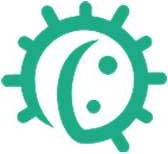 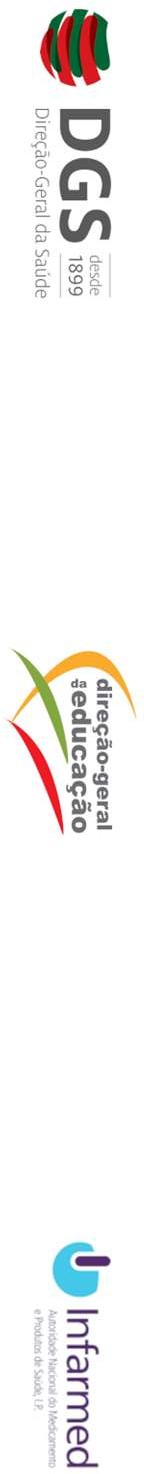 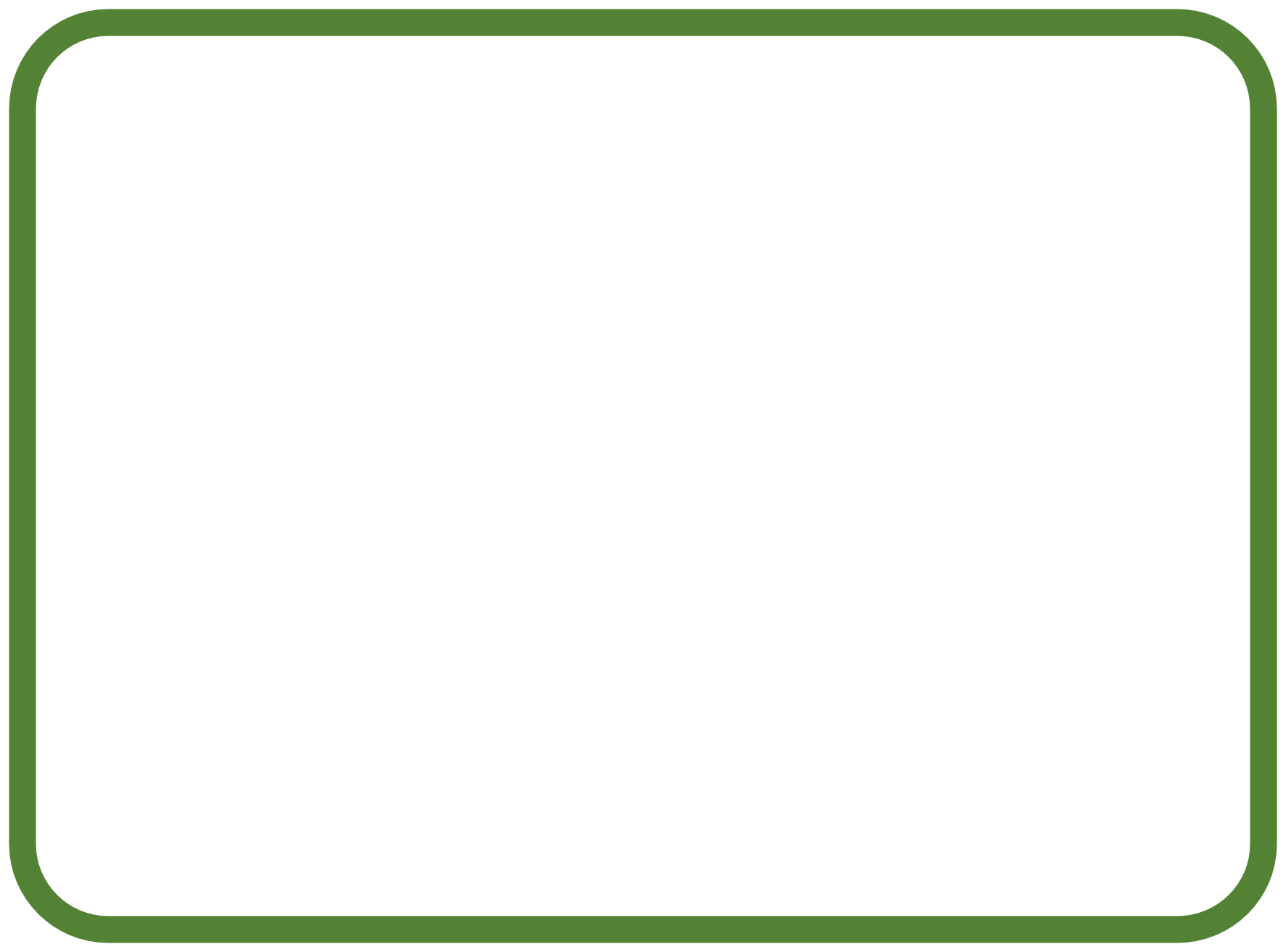 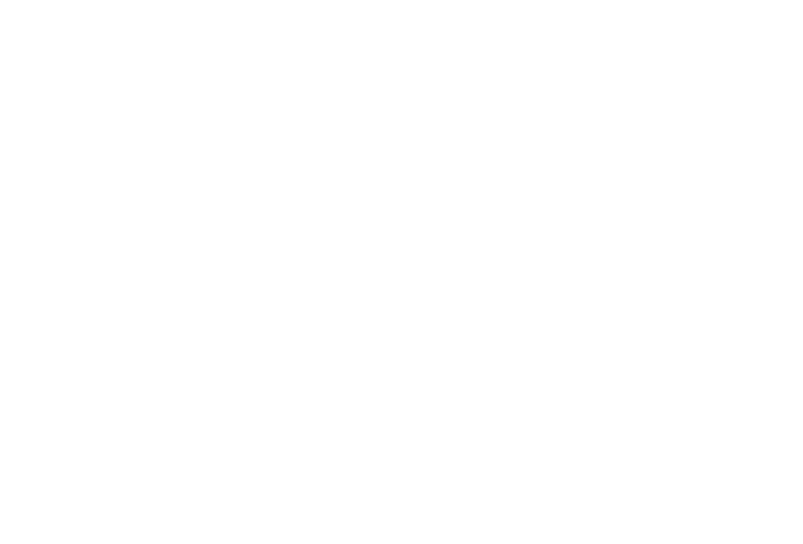 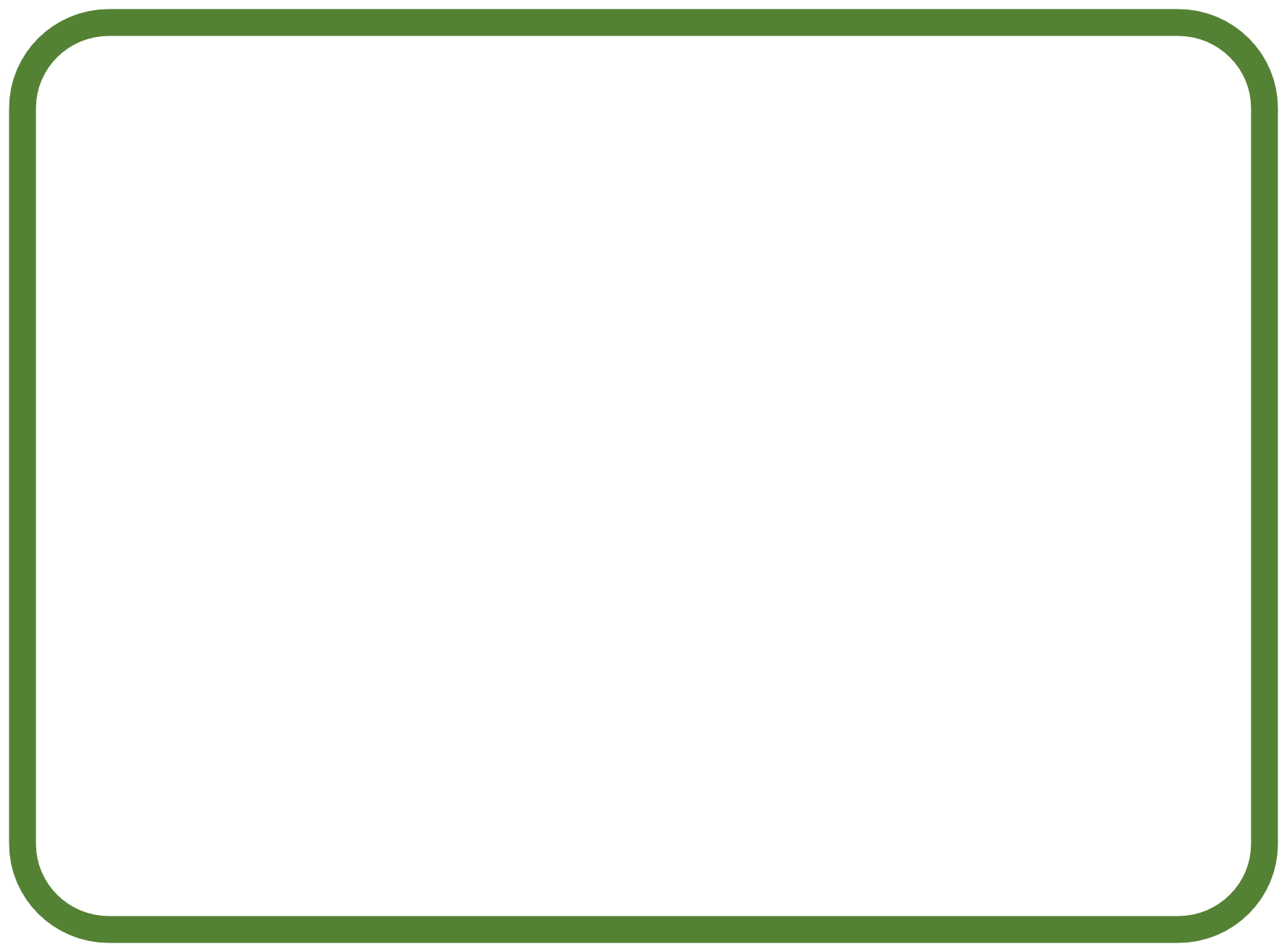 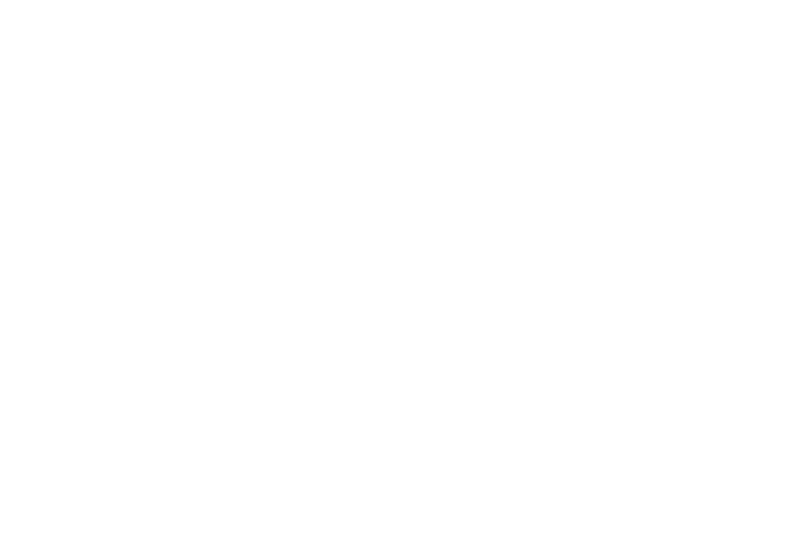 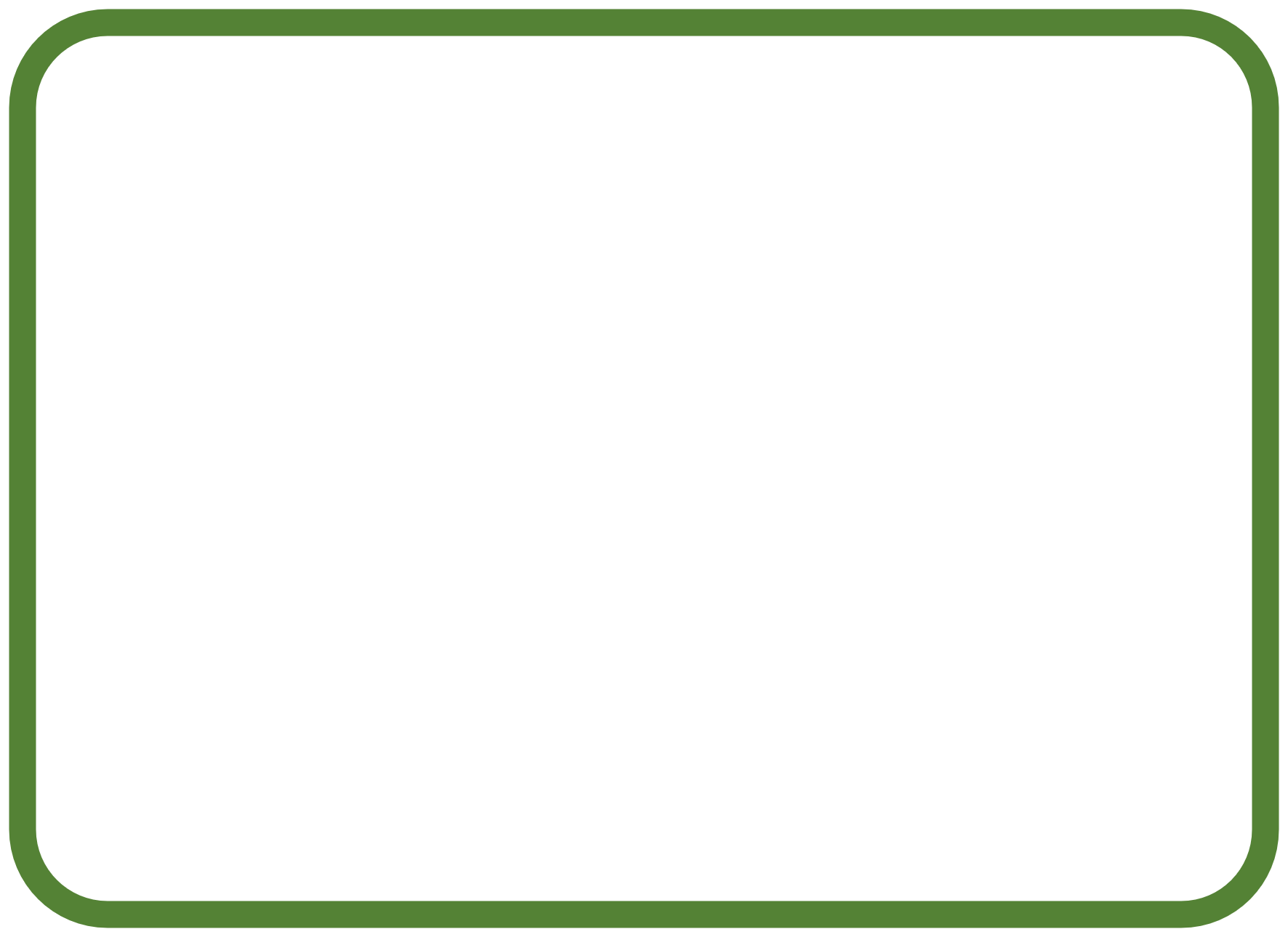 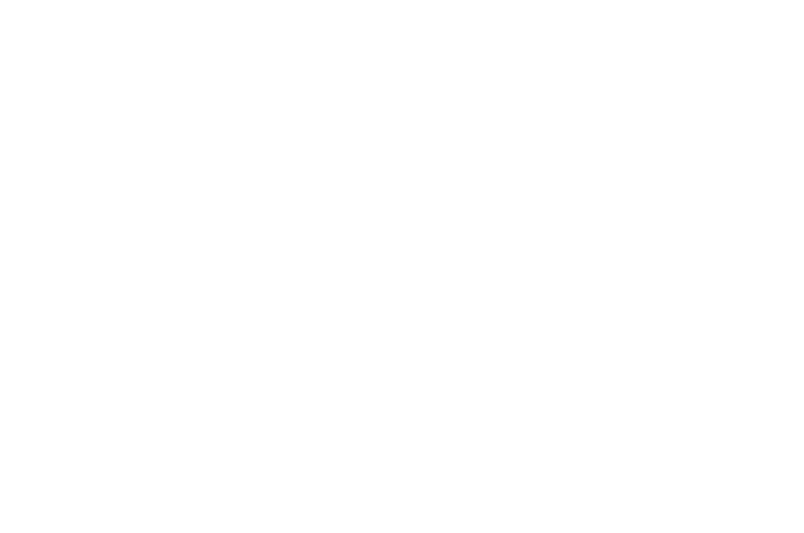 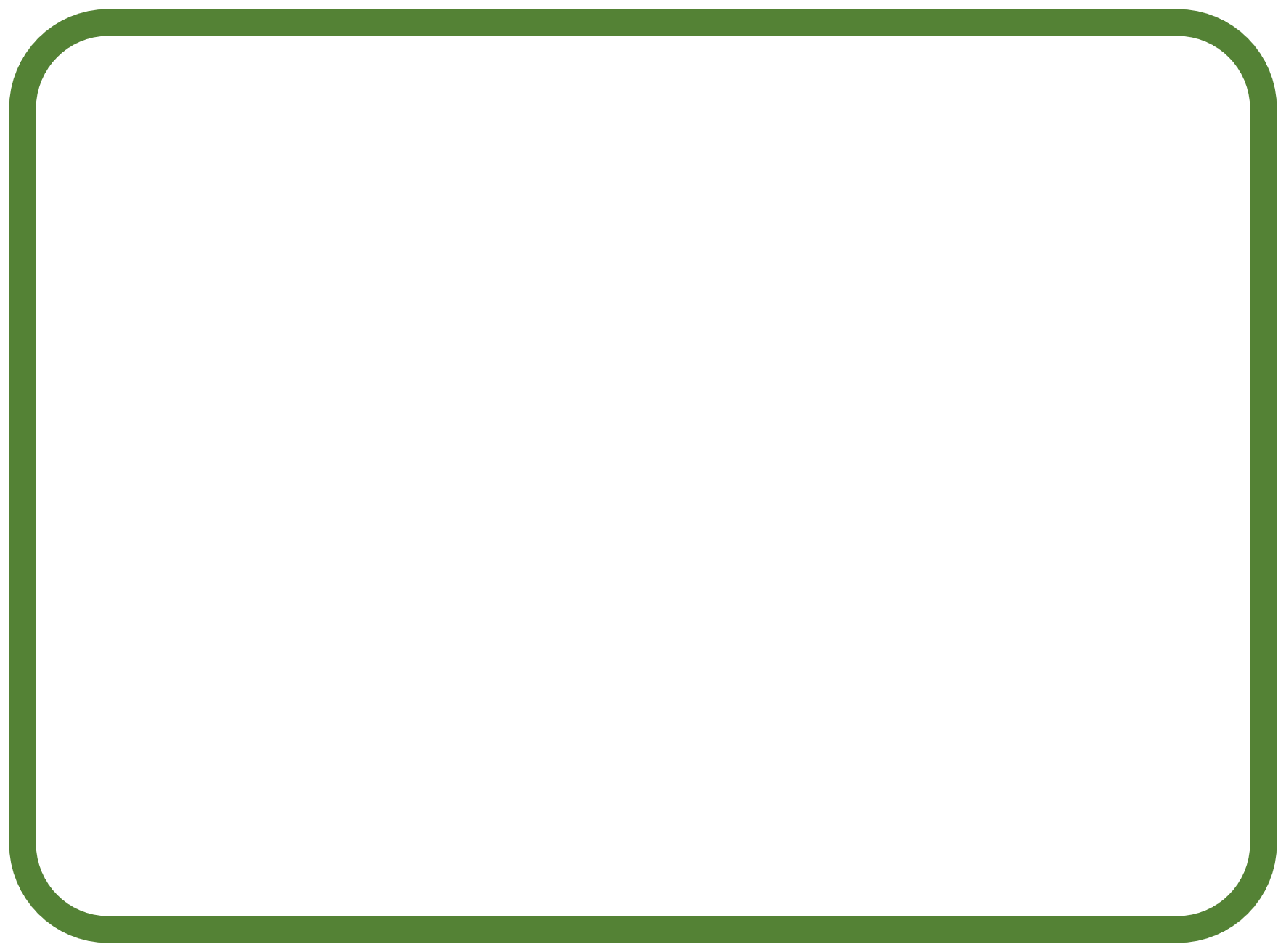 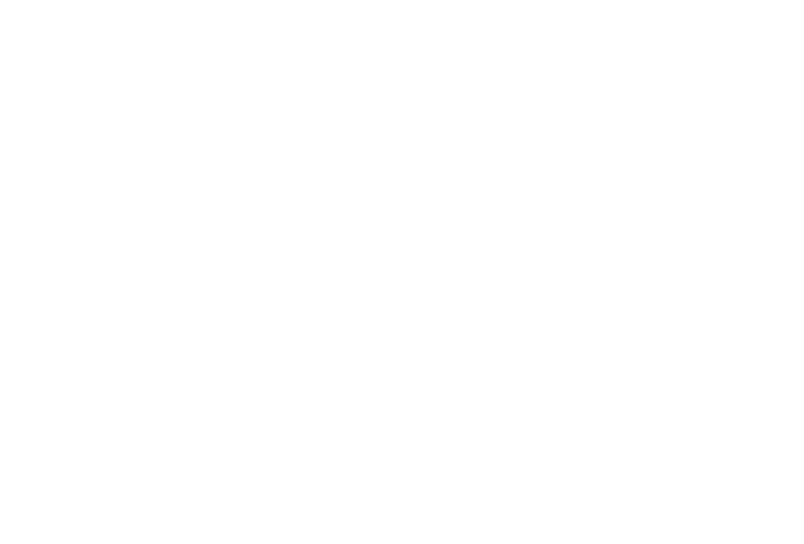 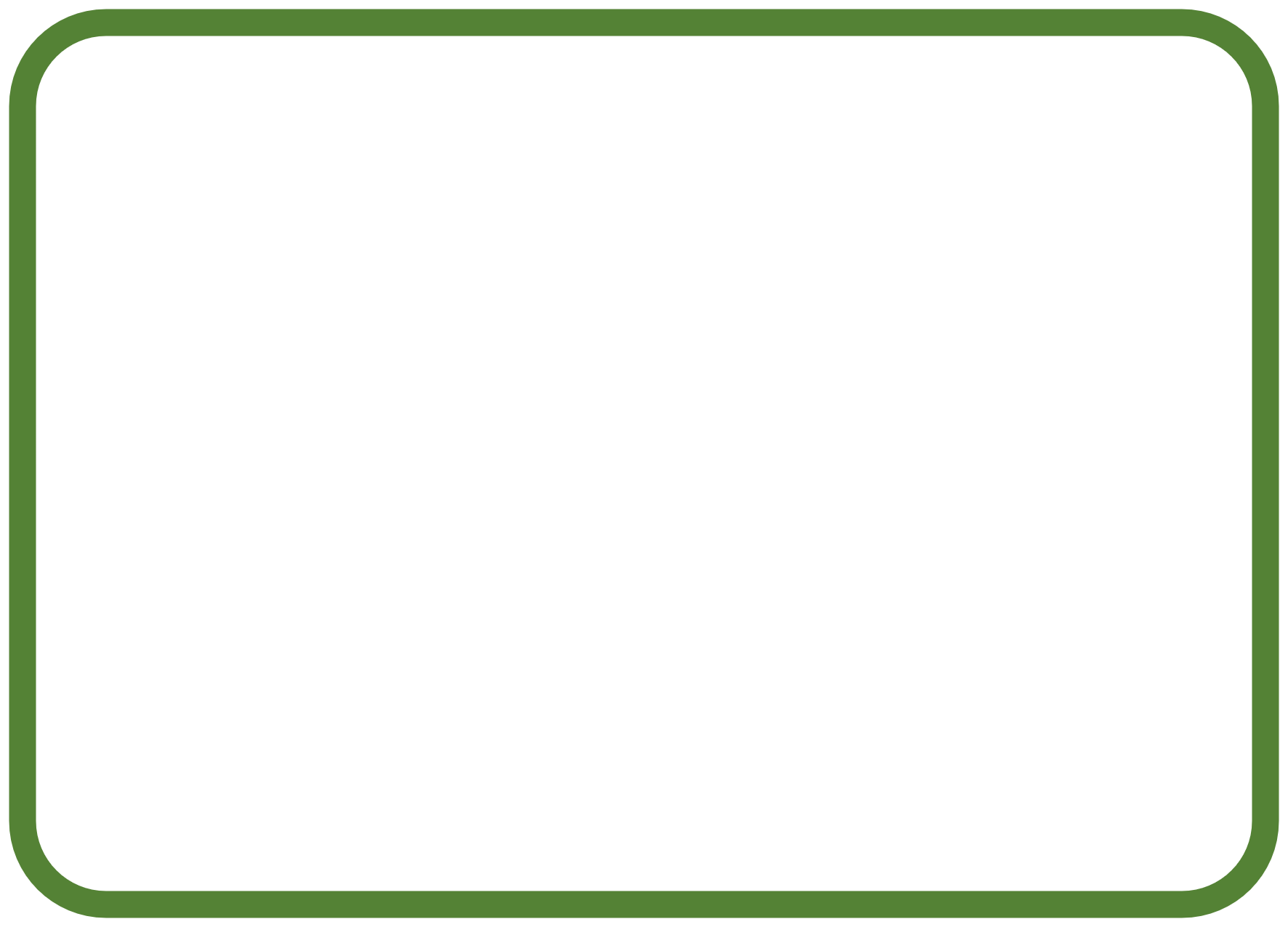 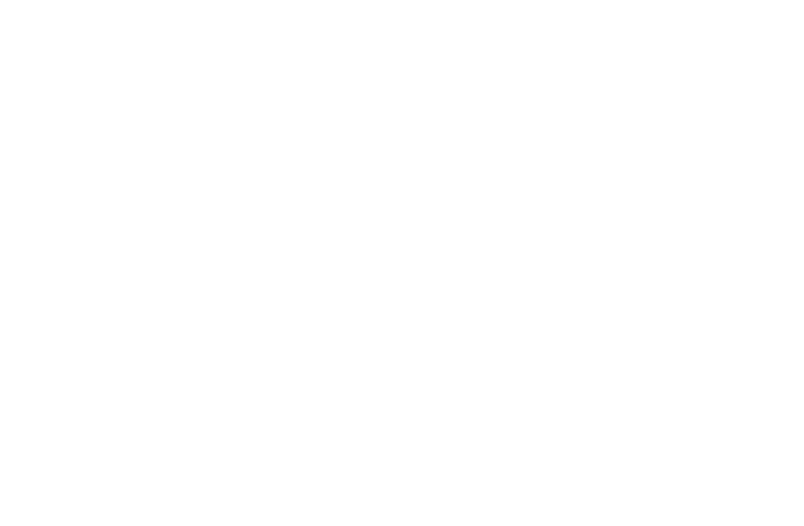 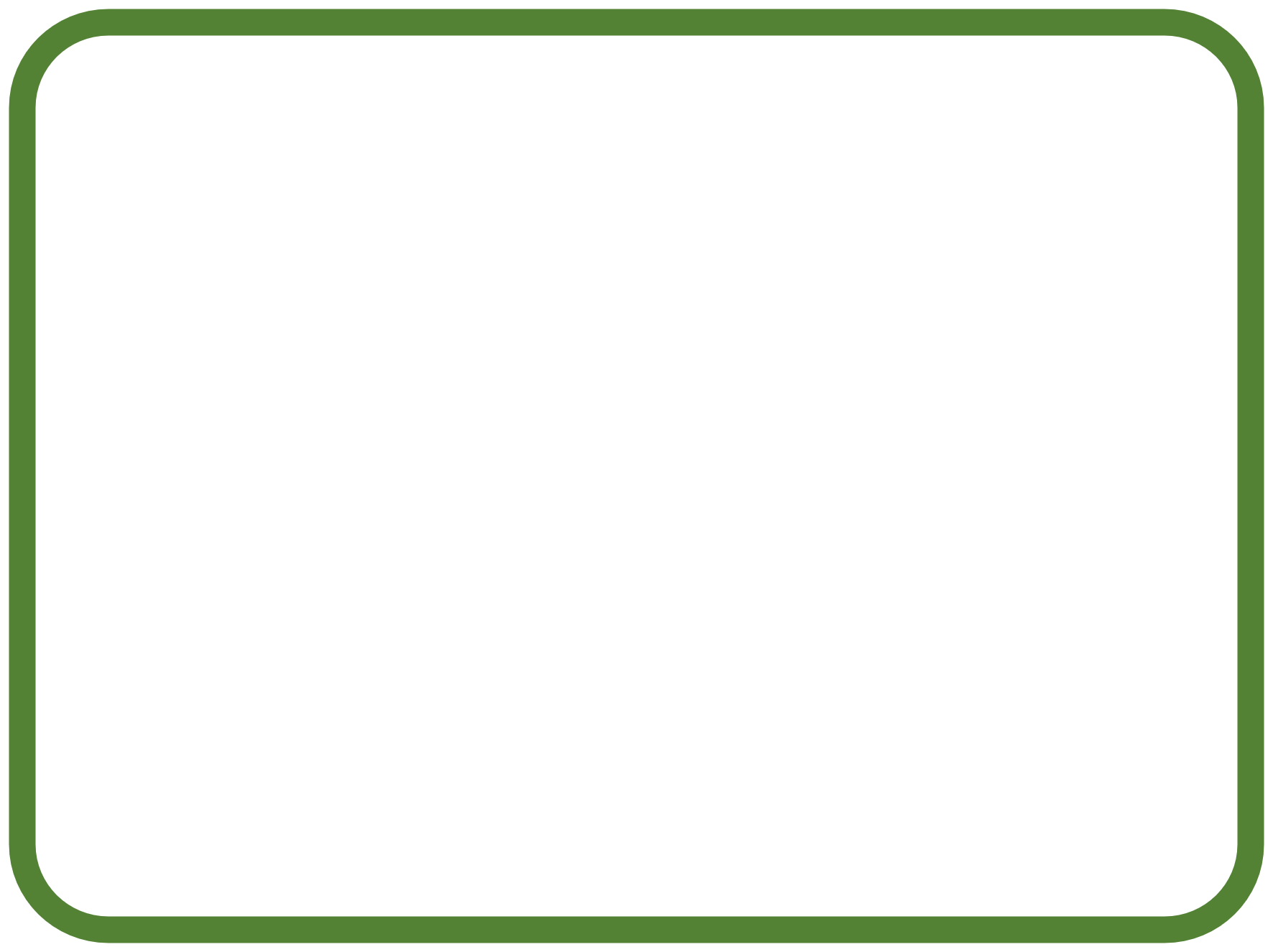 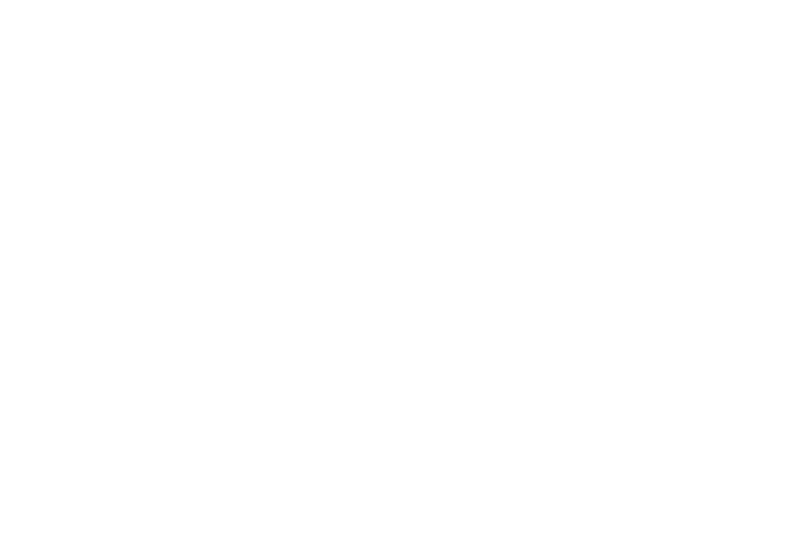 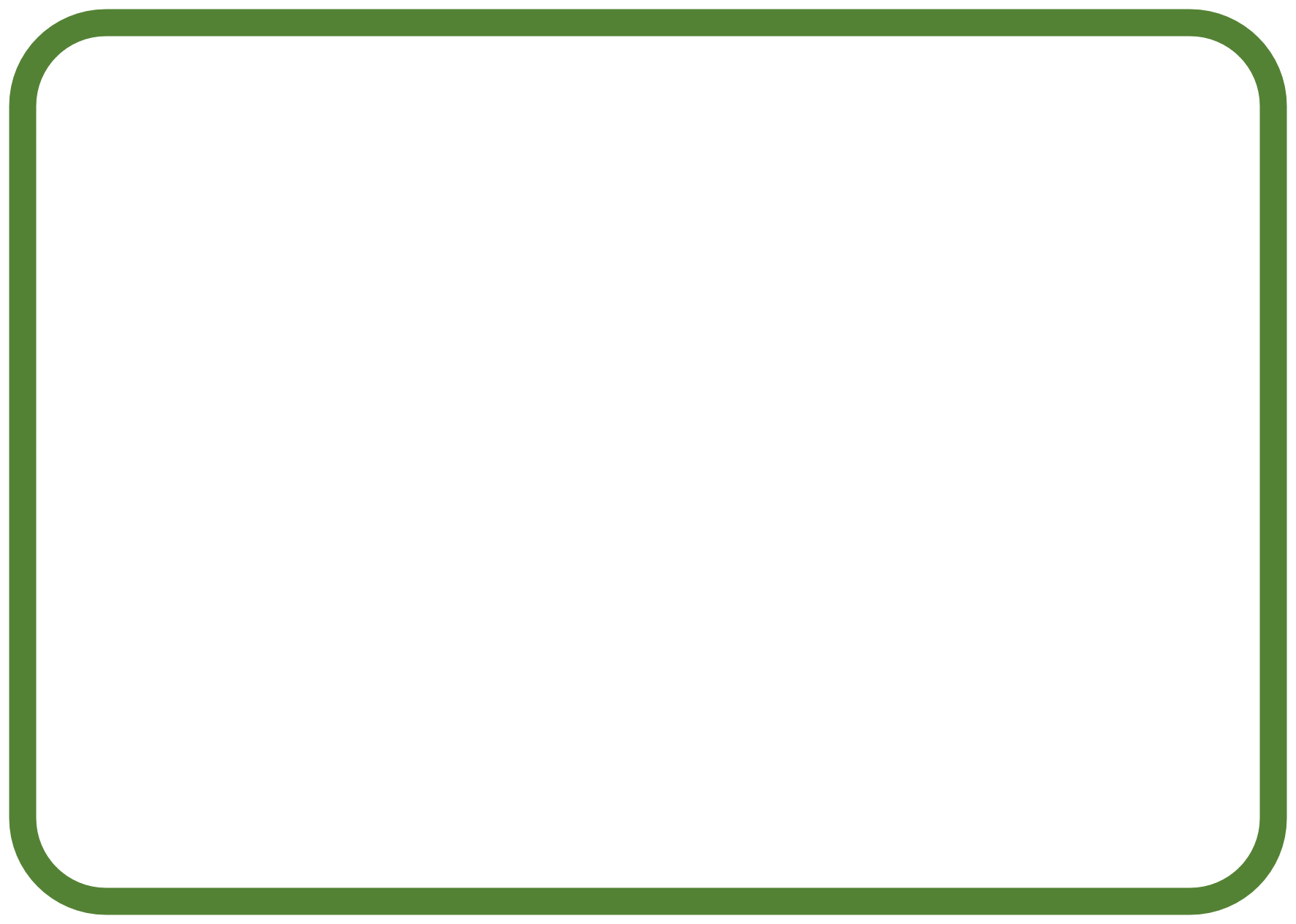 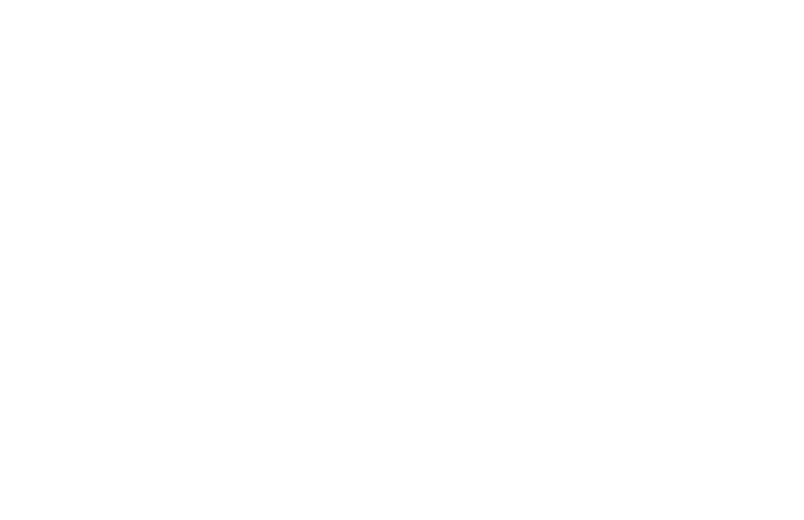 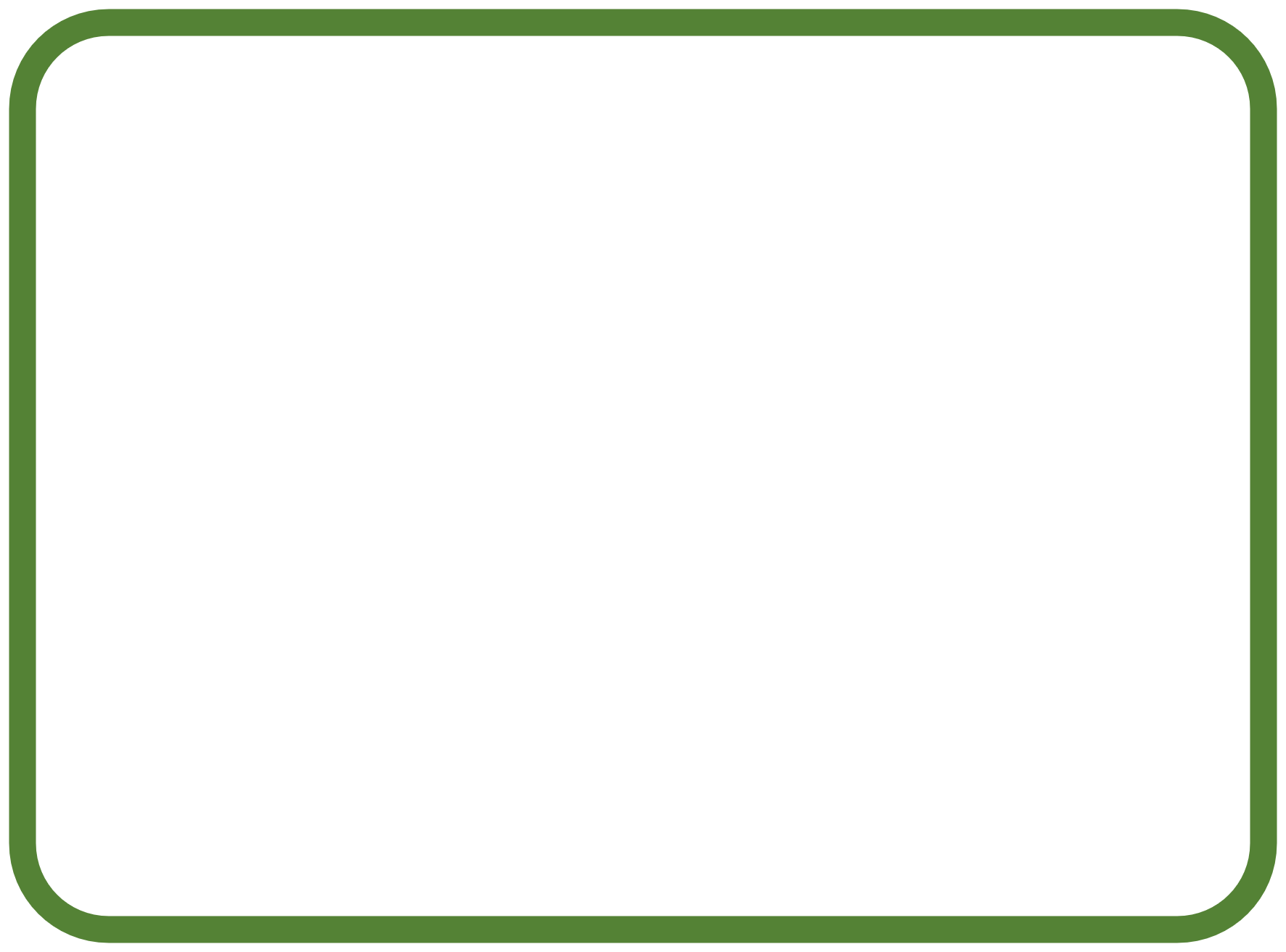 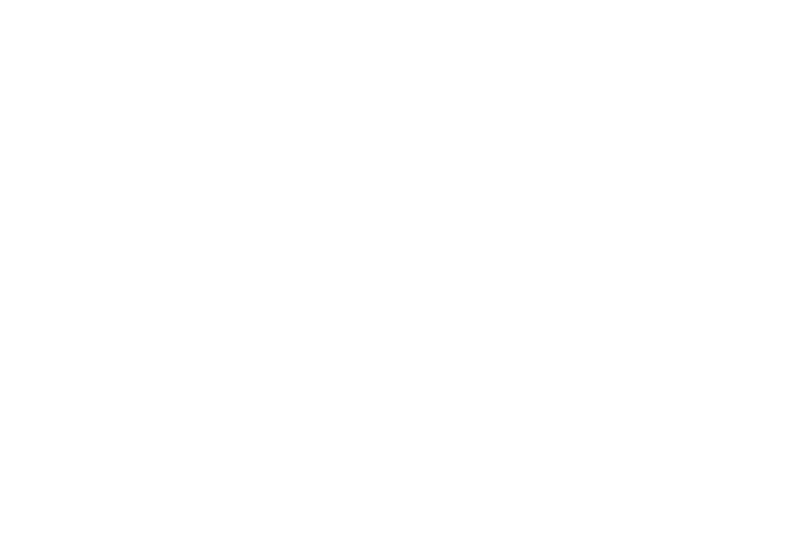 Devolvo à farmácia os antibióticos que sobraramNão alimento o meu animal de estimação quando estou a cozinhar ou a comer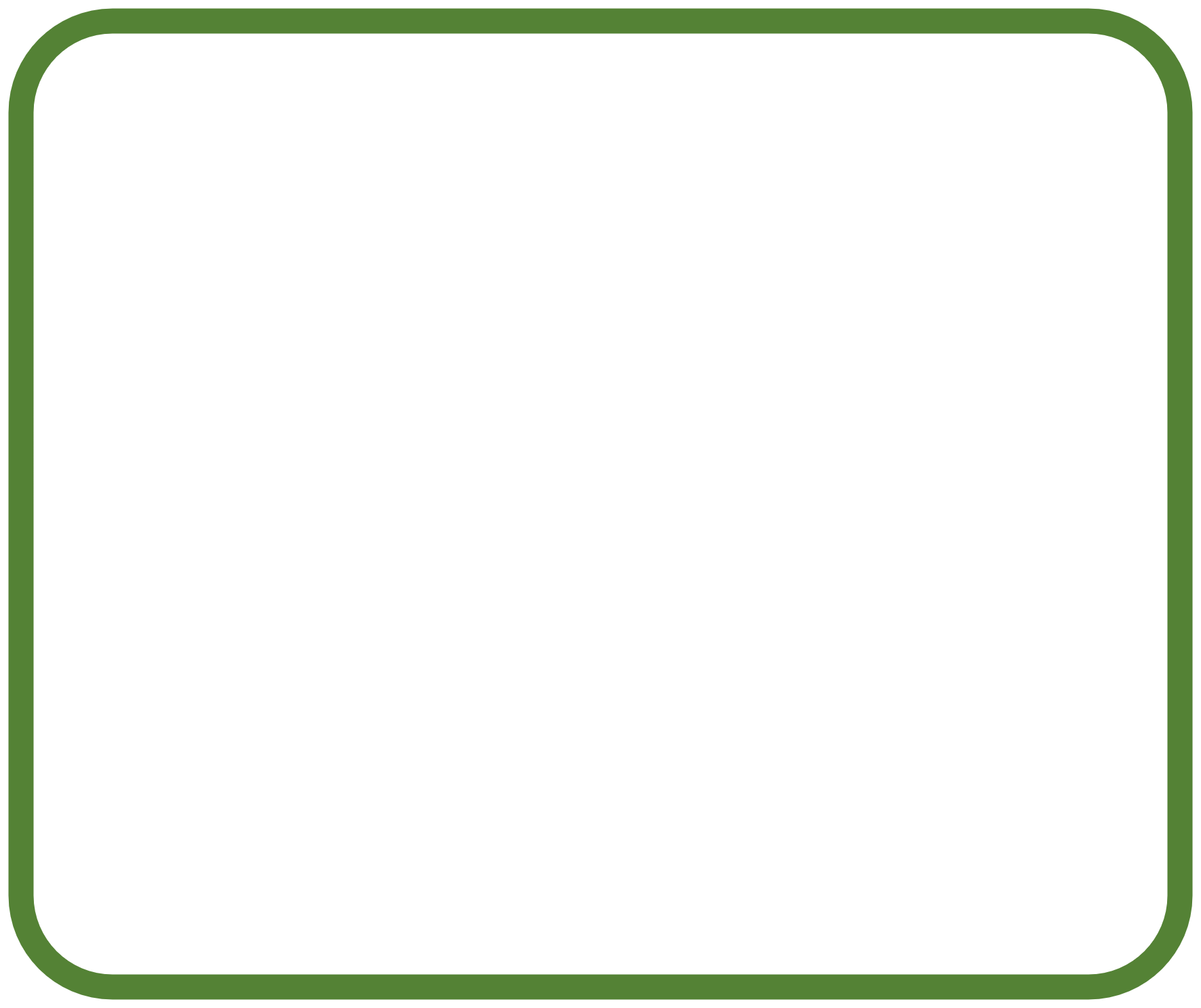 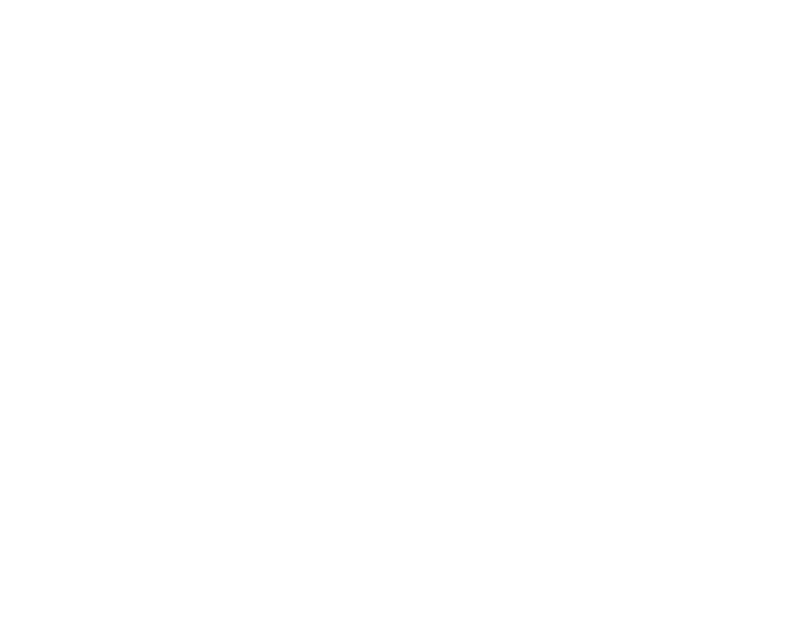 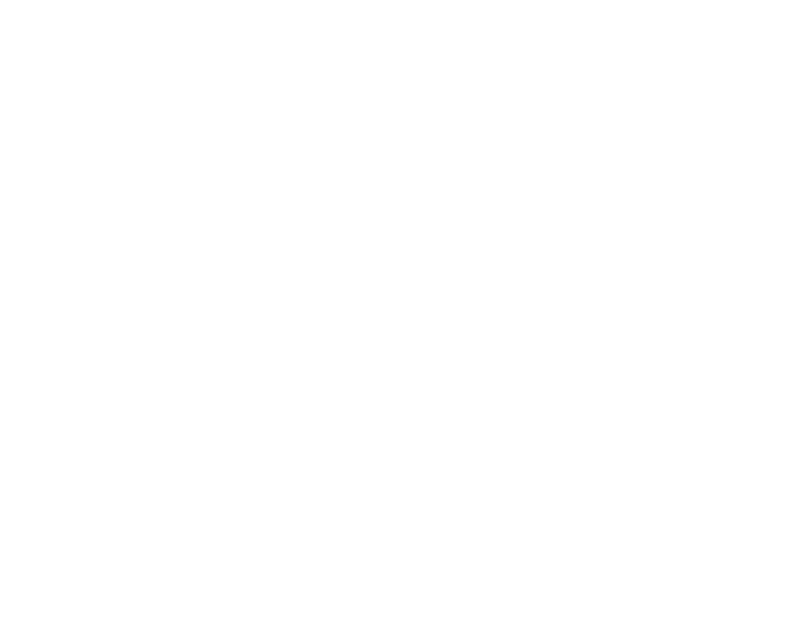 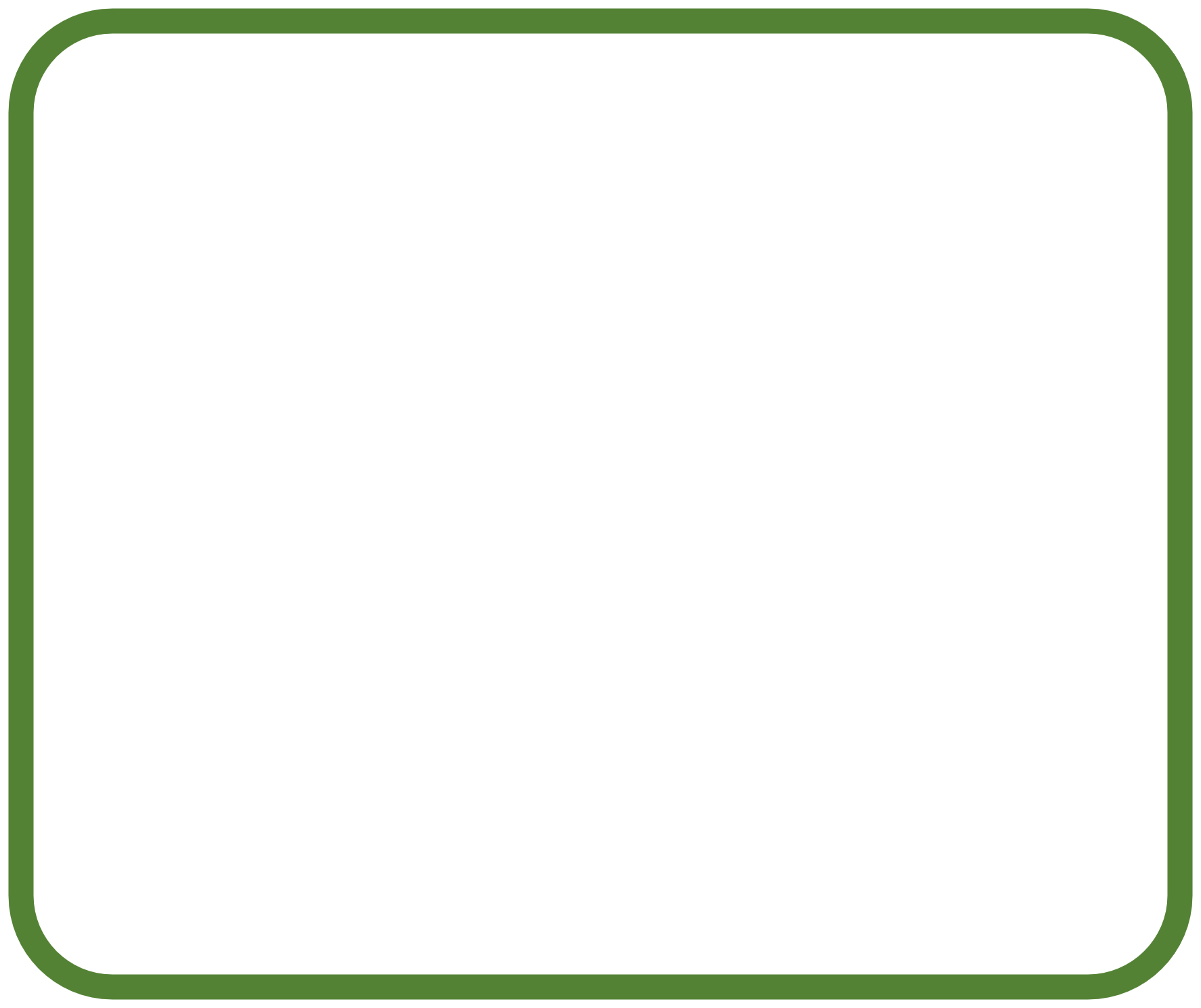 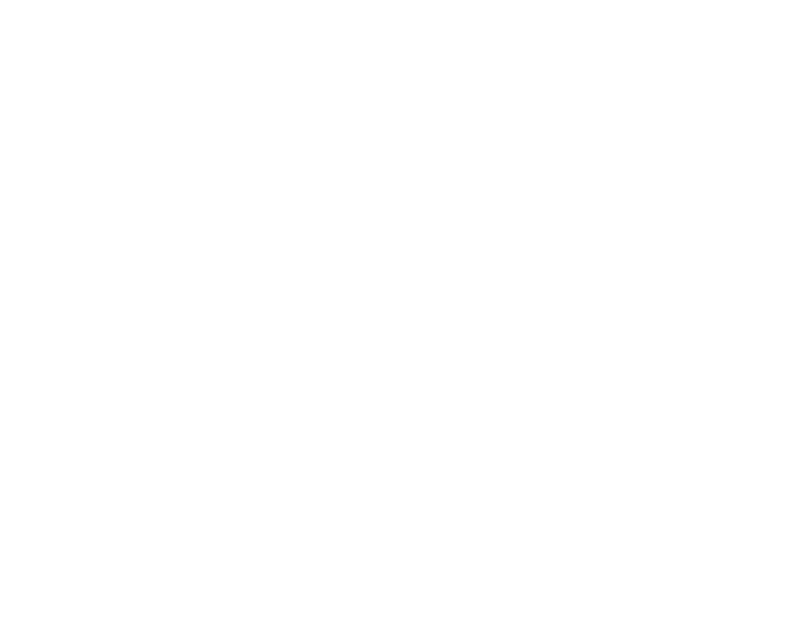 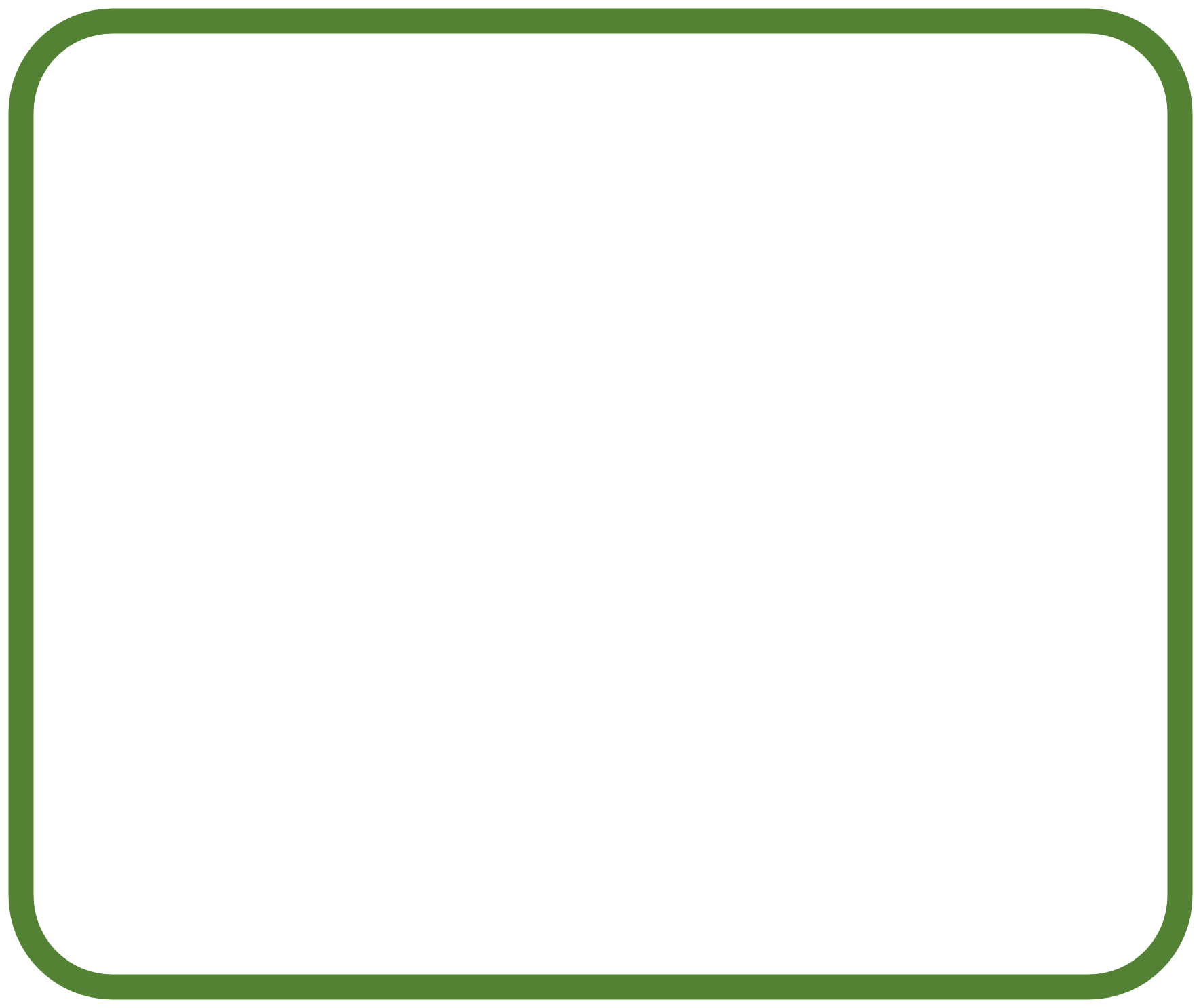 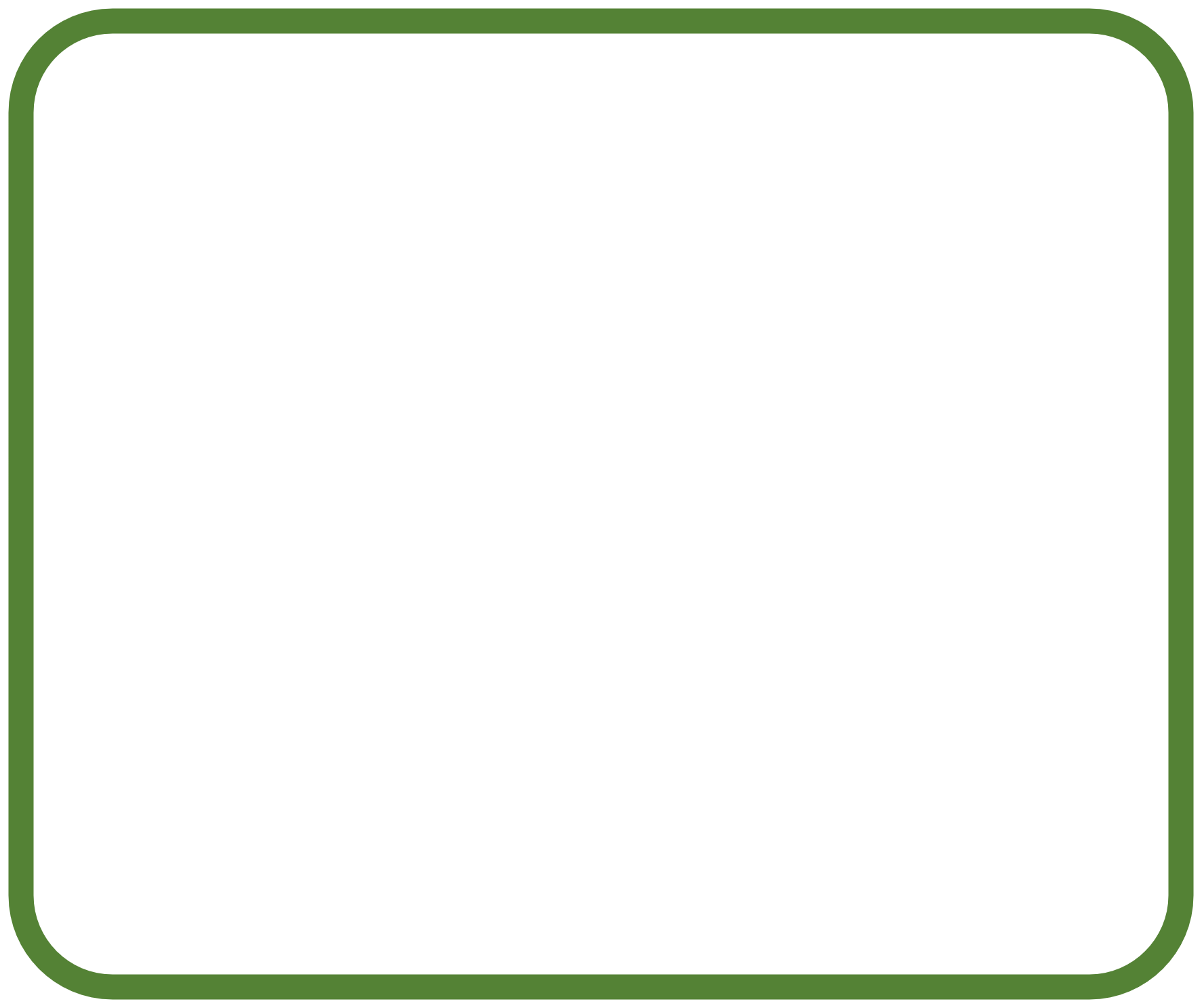 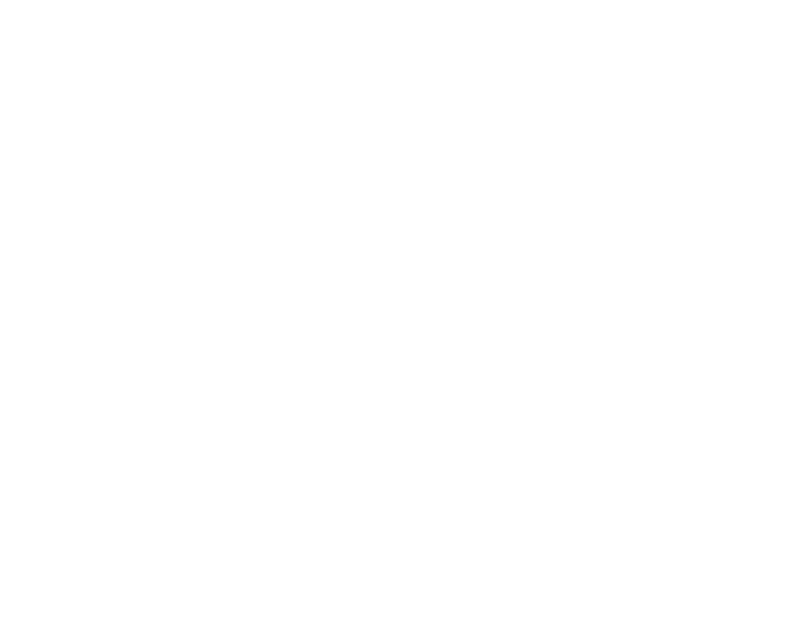 Vacinarei o meu animal de estimaçãoMeu animal de estimação temdieta equilibrada e adaptada à sua espécieVerifico as condições dos dentes do meu animal de estimaçãoO meu animal de estimação tem certificado de vacinasO meu animal de estimação tem defesas imunológicas que lutam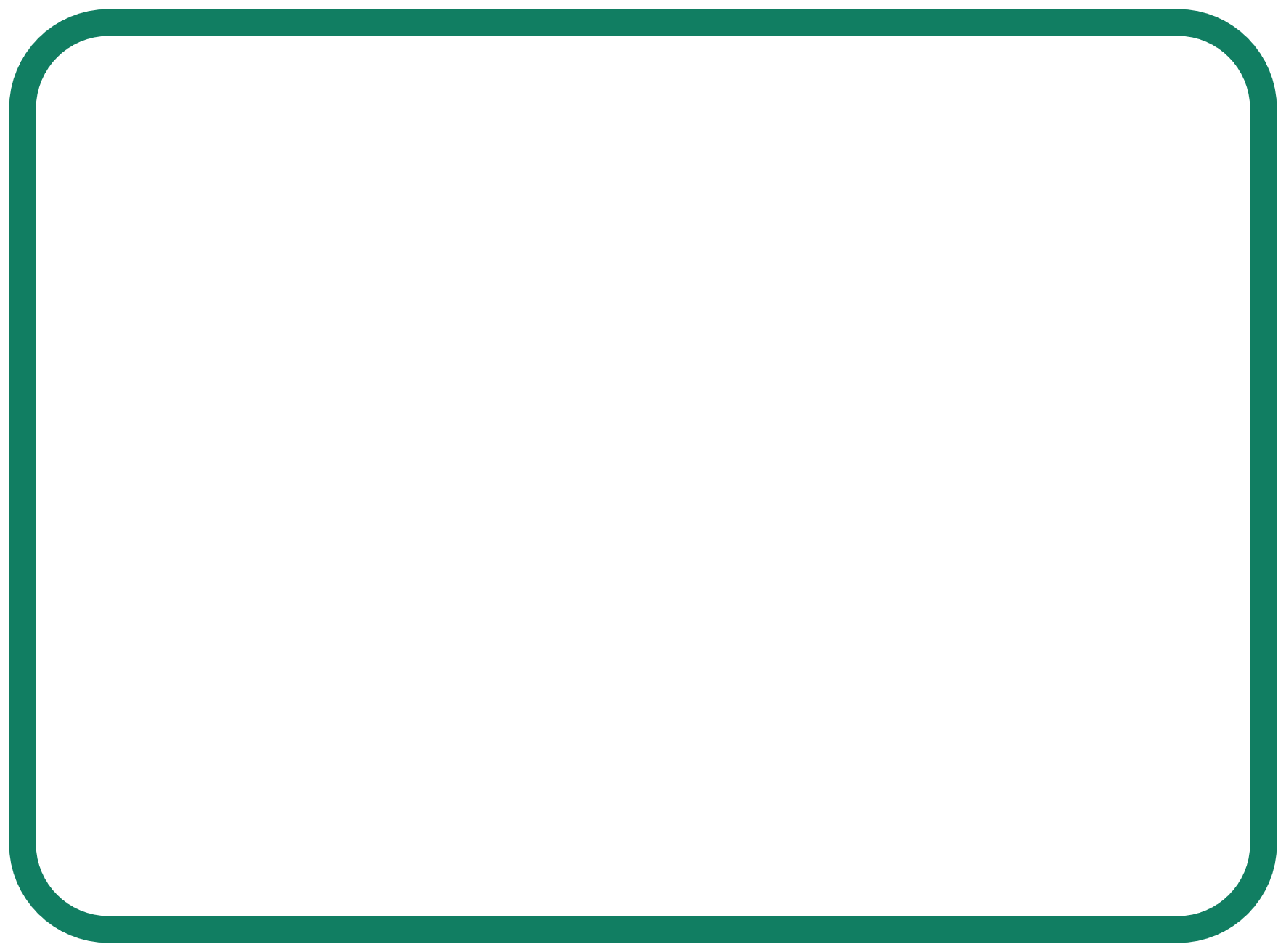 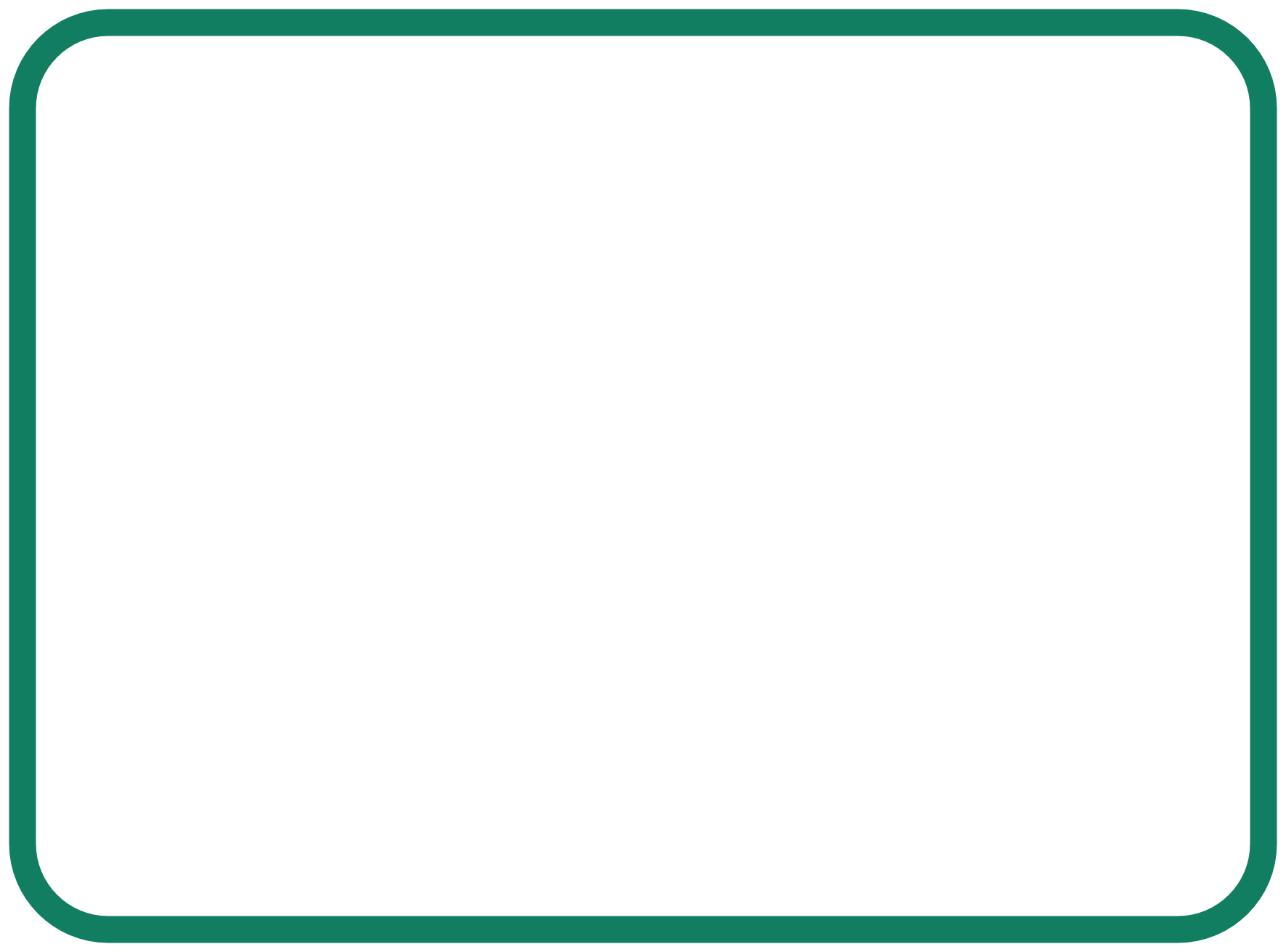 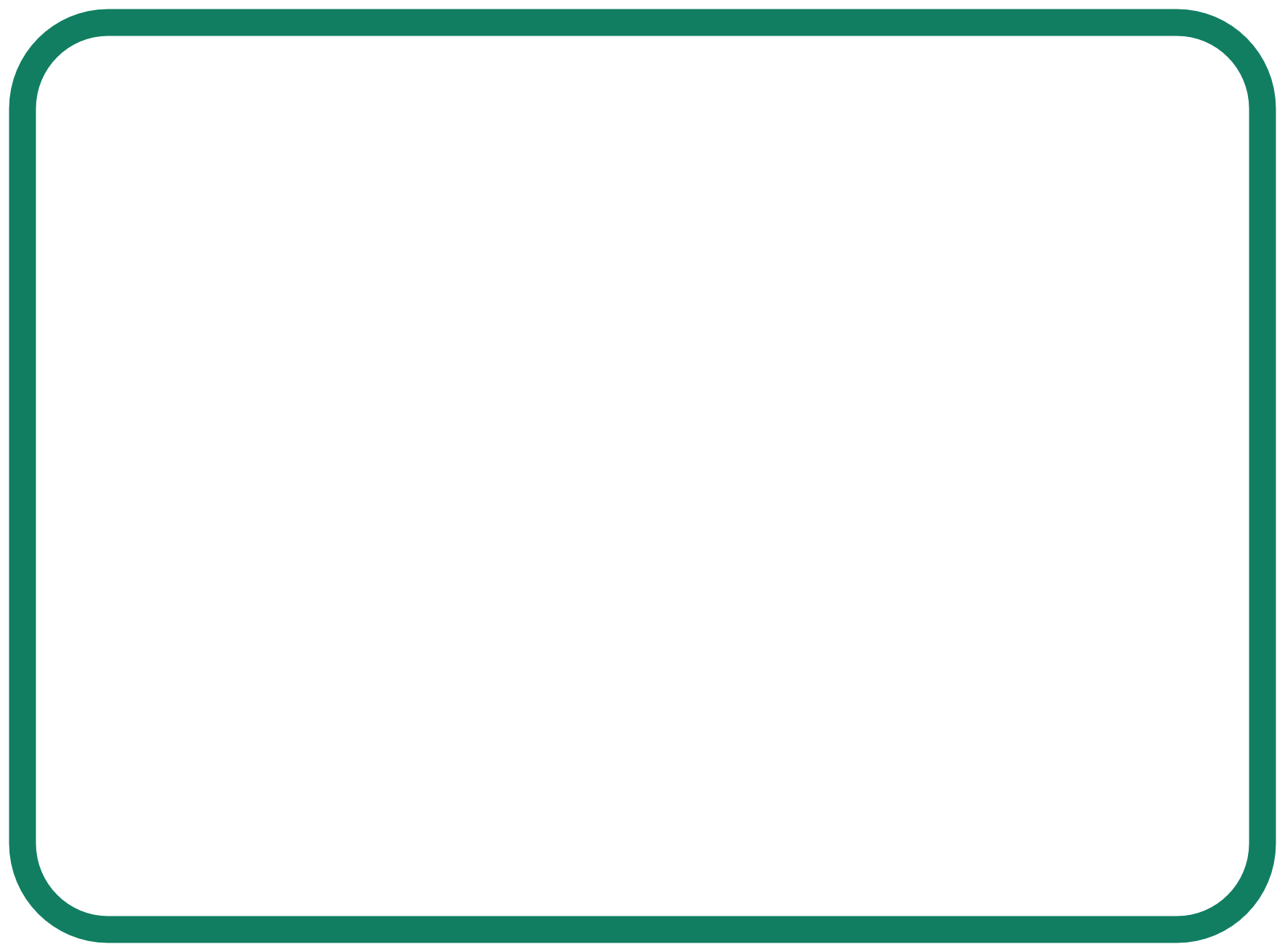 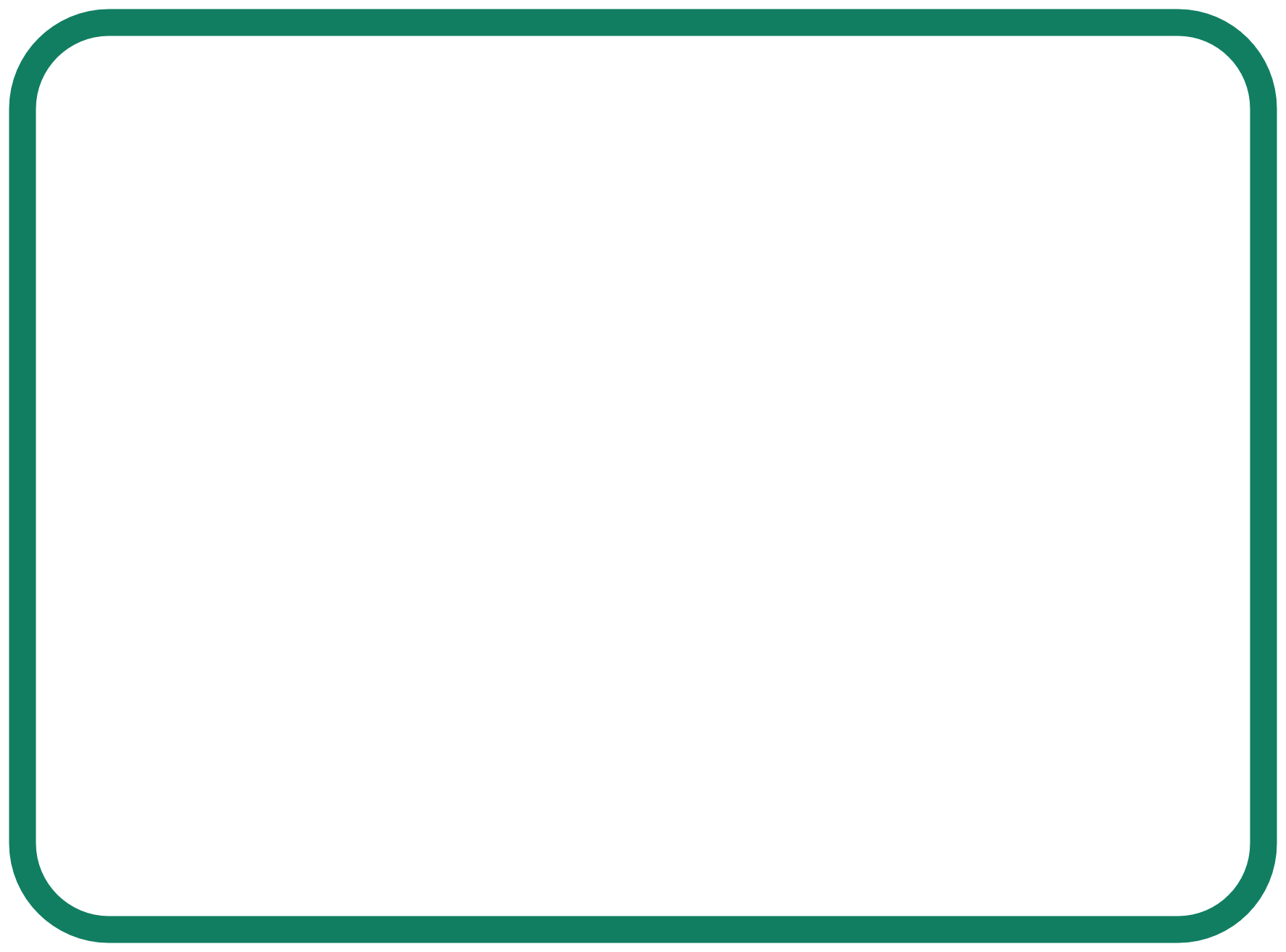 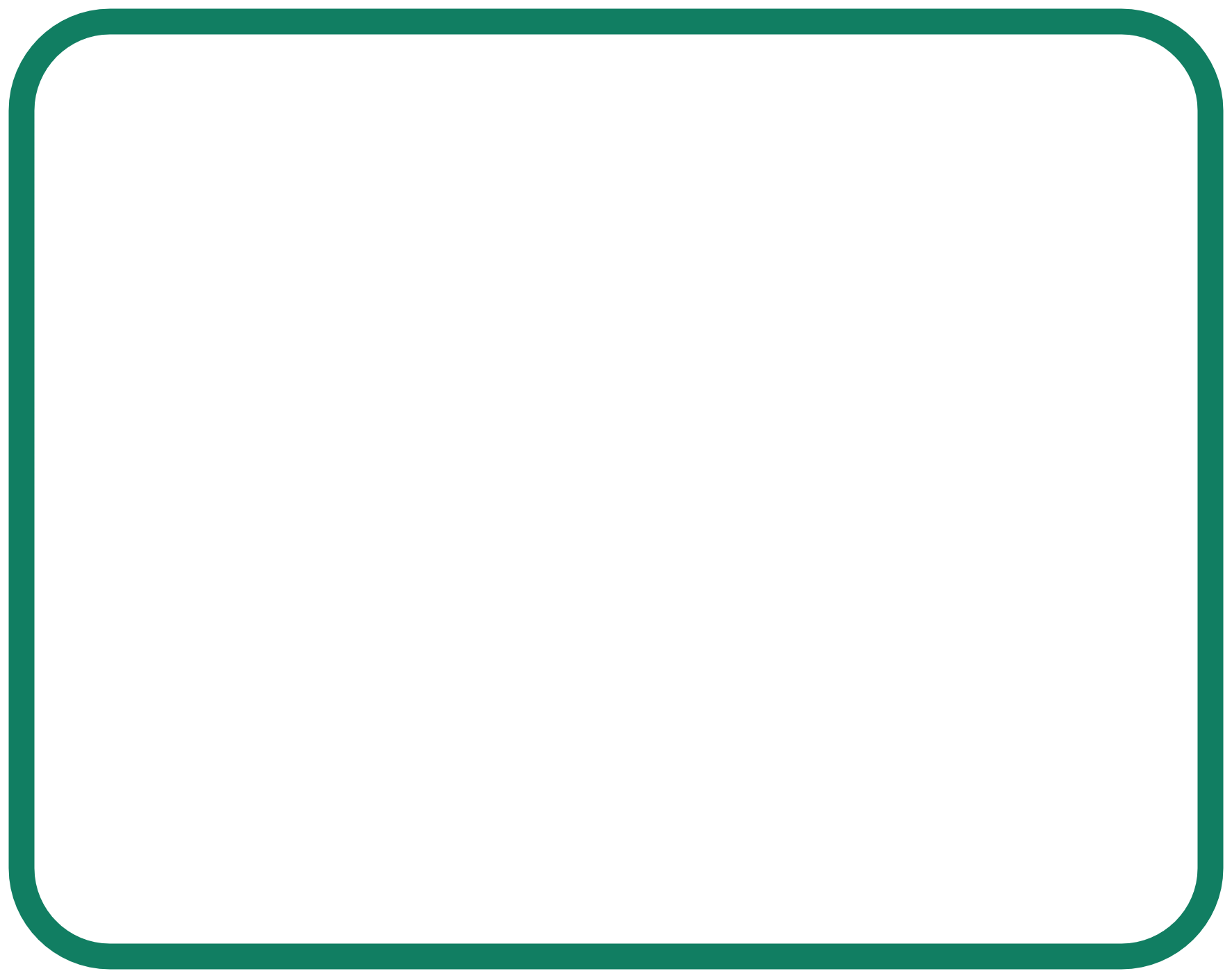 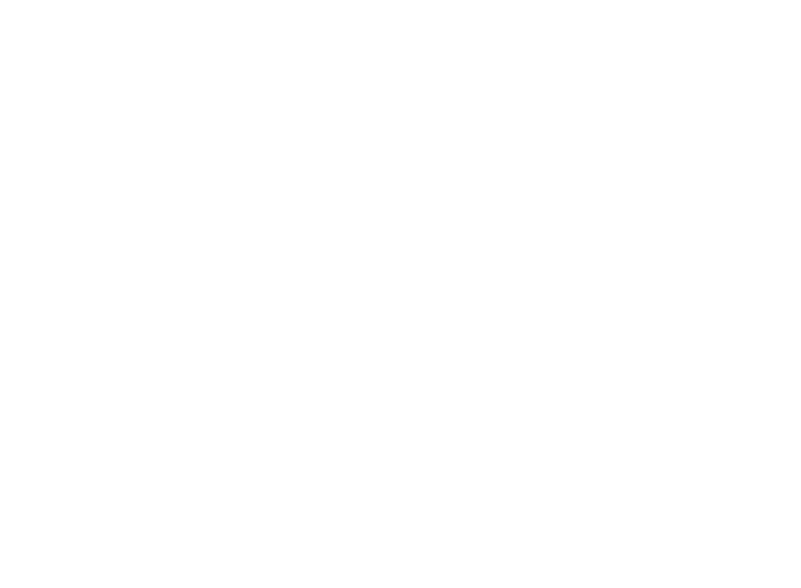 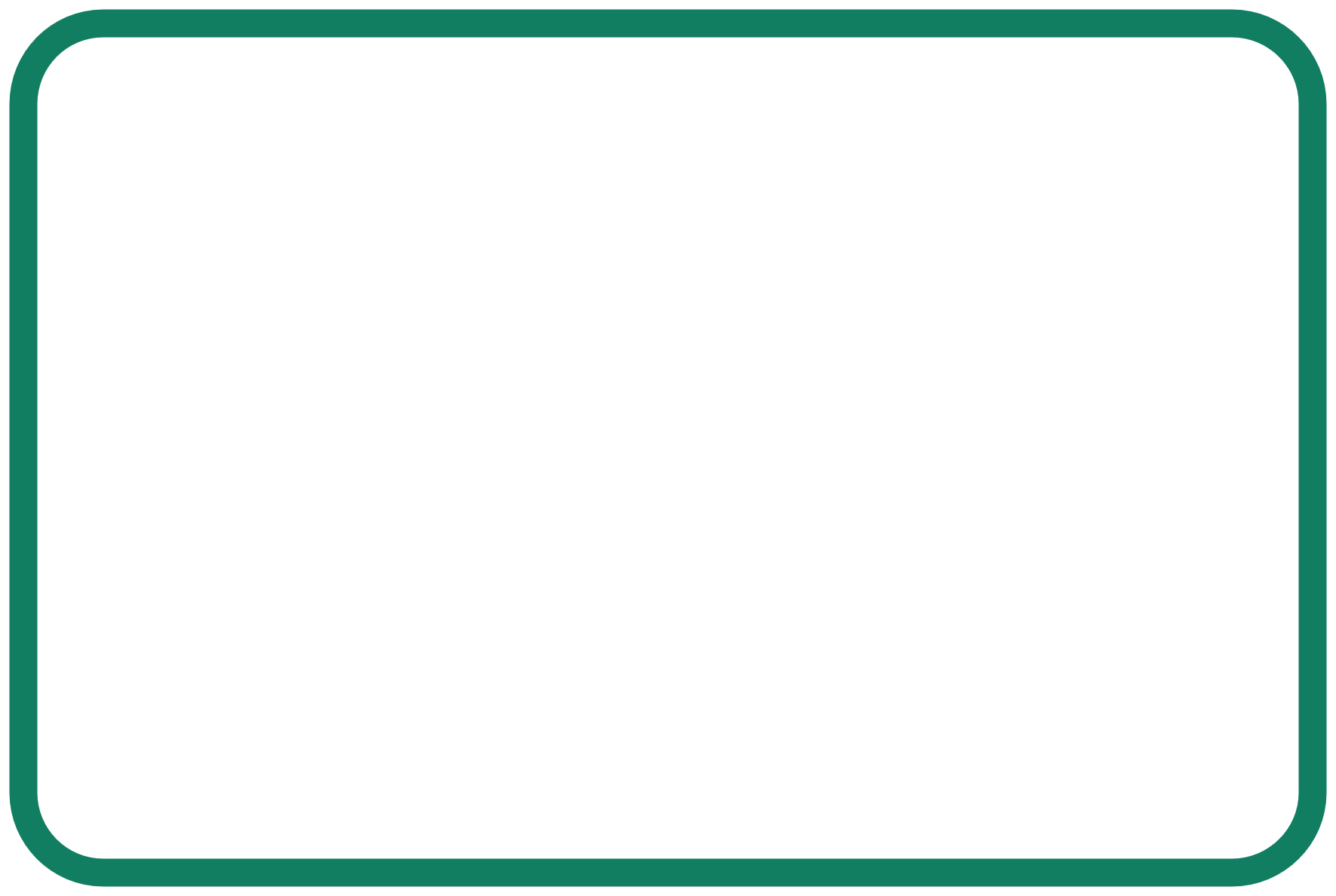 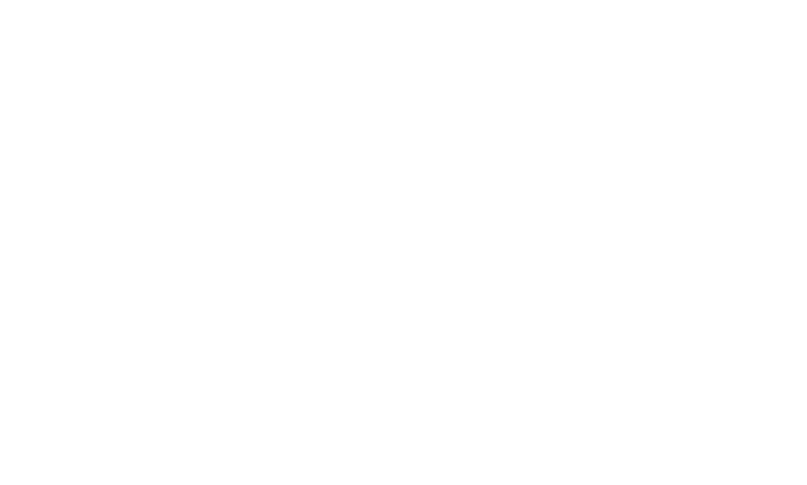 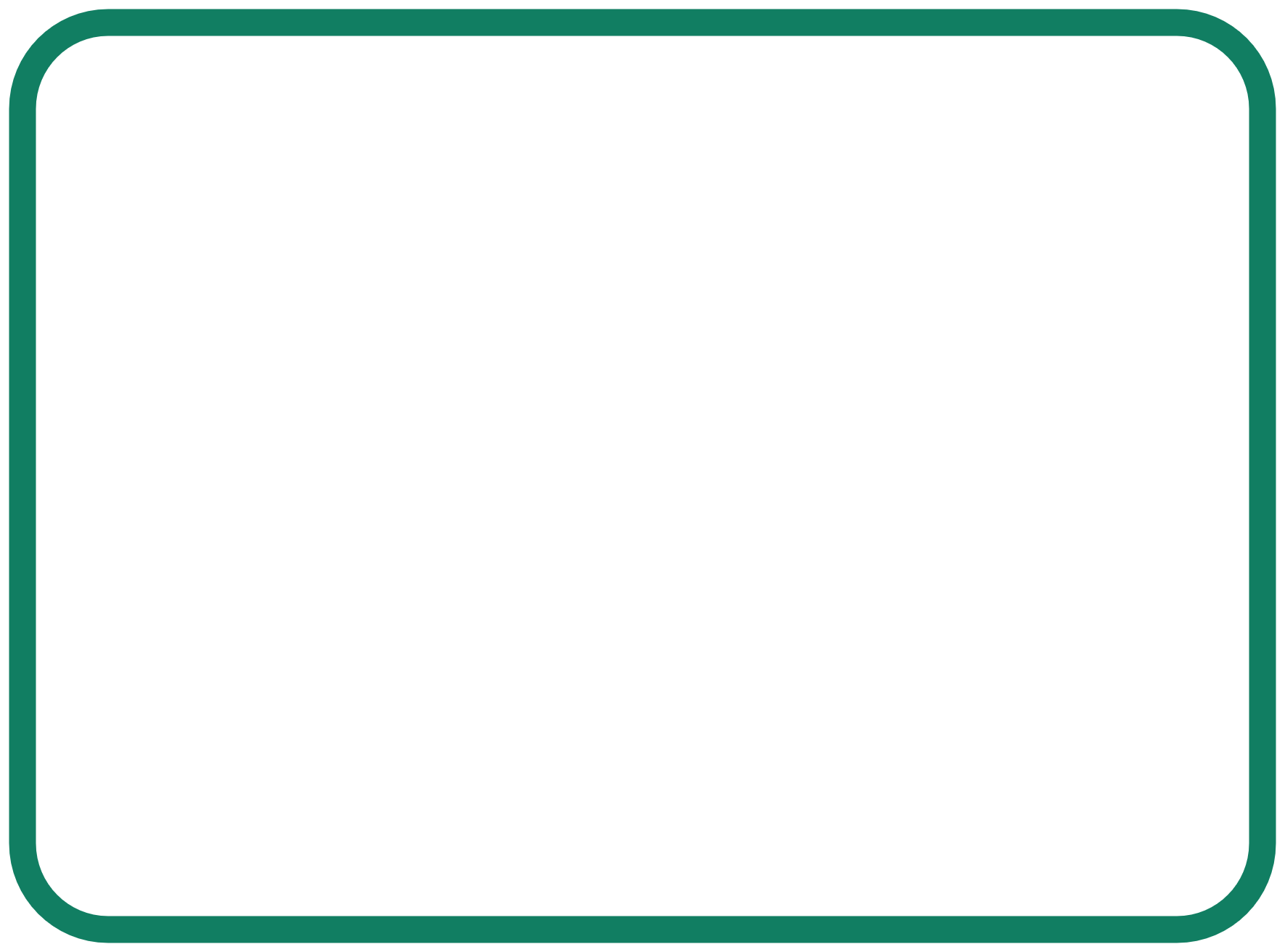 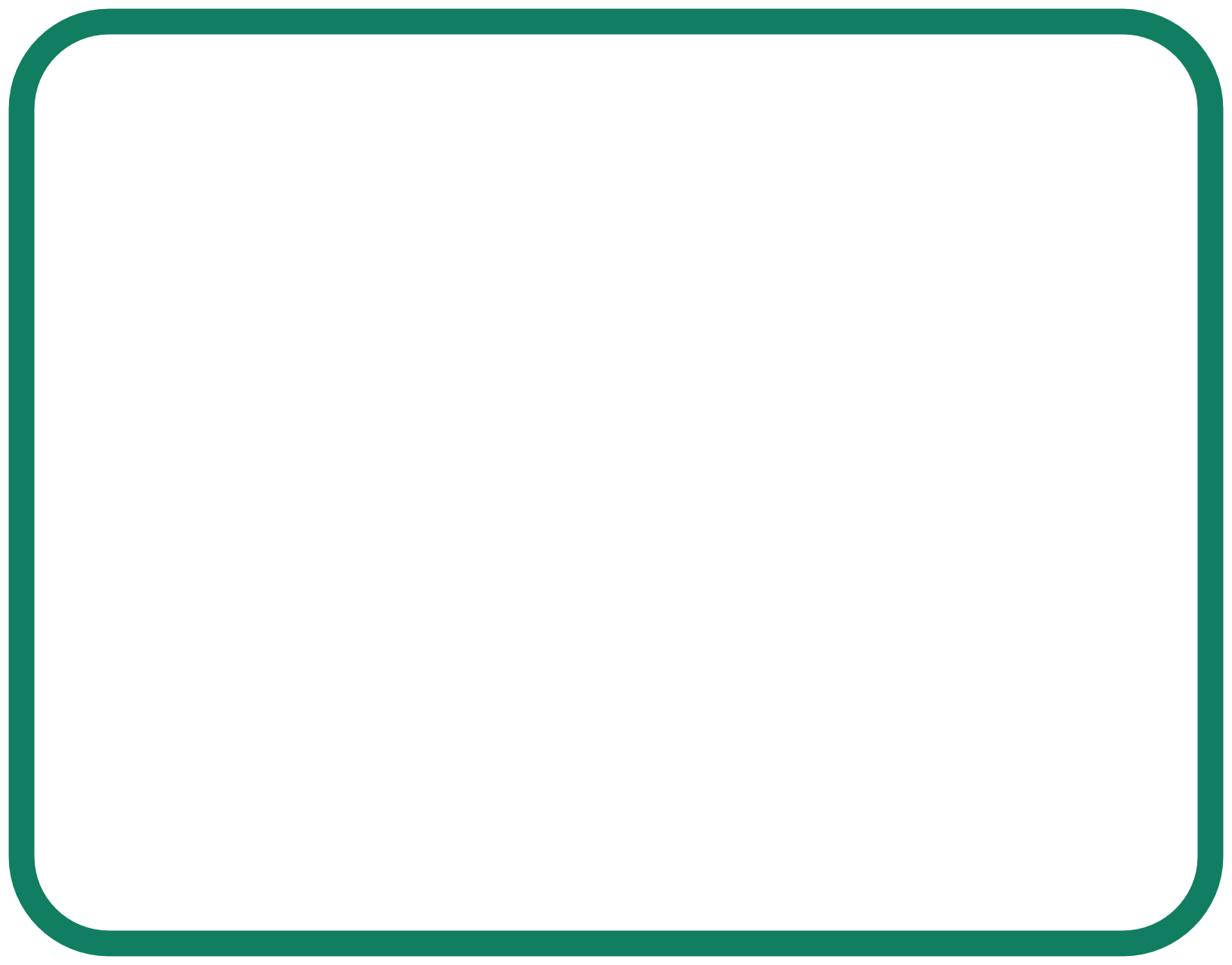 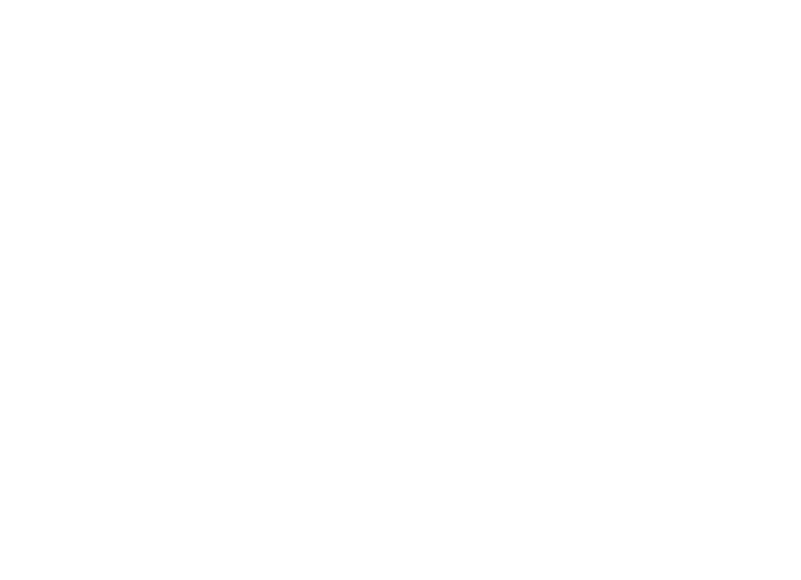 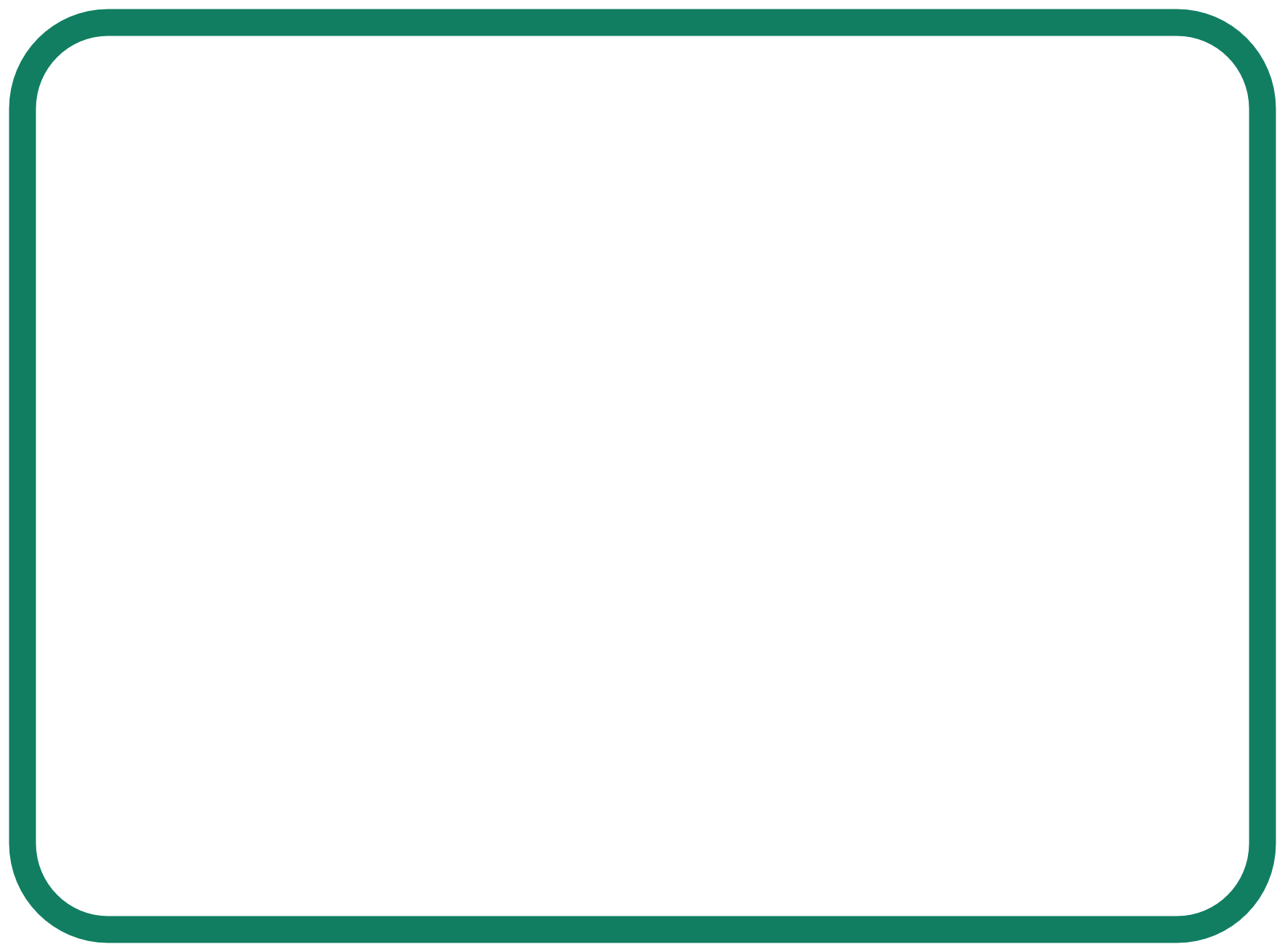 Contra as infeções mais comunsQuando vou dar um passeio na floresta com o meu animal de estimação, procuro se tem carraças no peloSe o meu animal de estimação ficar doente, só dou antibióticos se o veterinário os receitarDevolverei ao veterinário quaisquer antibióticos restantesNunca dou antibióticos de um tratamento anterior ao meu animal de estimaçãoO meu animal de estimação come na sua própria tigela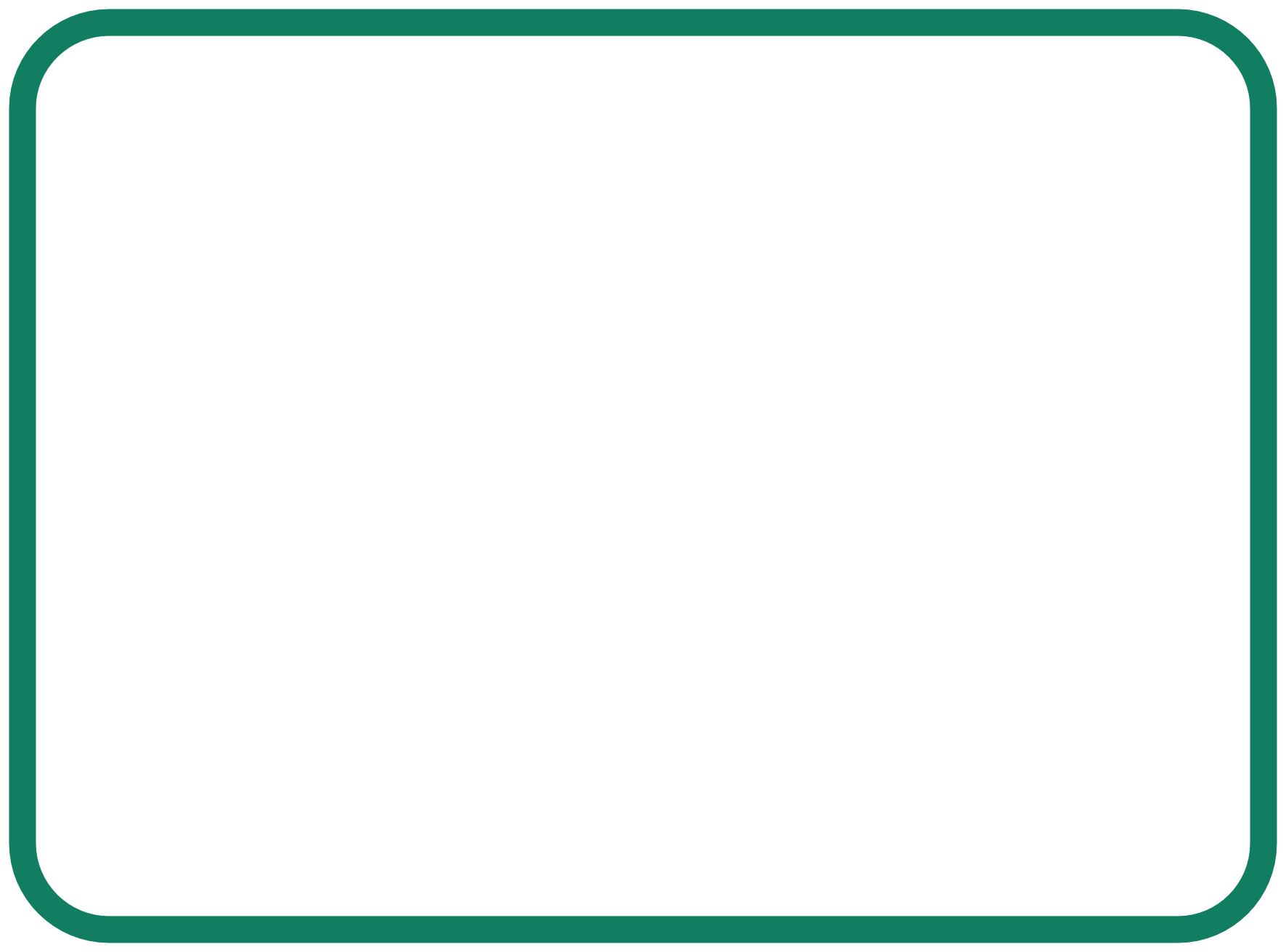 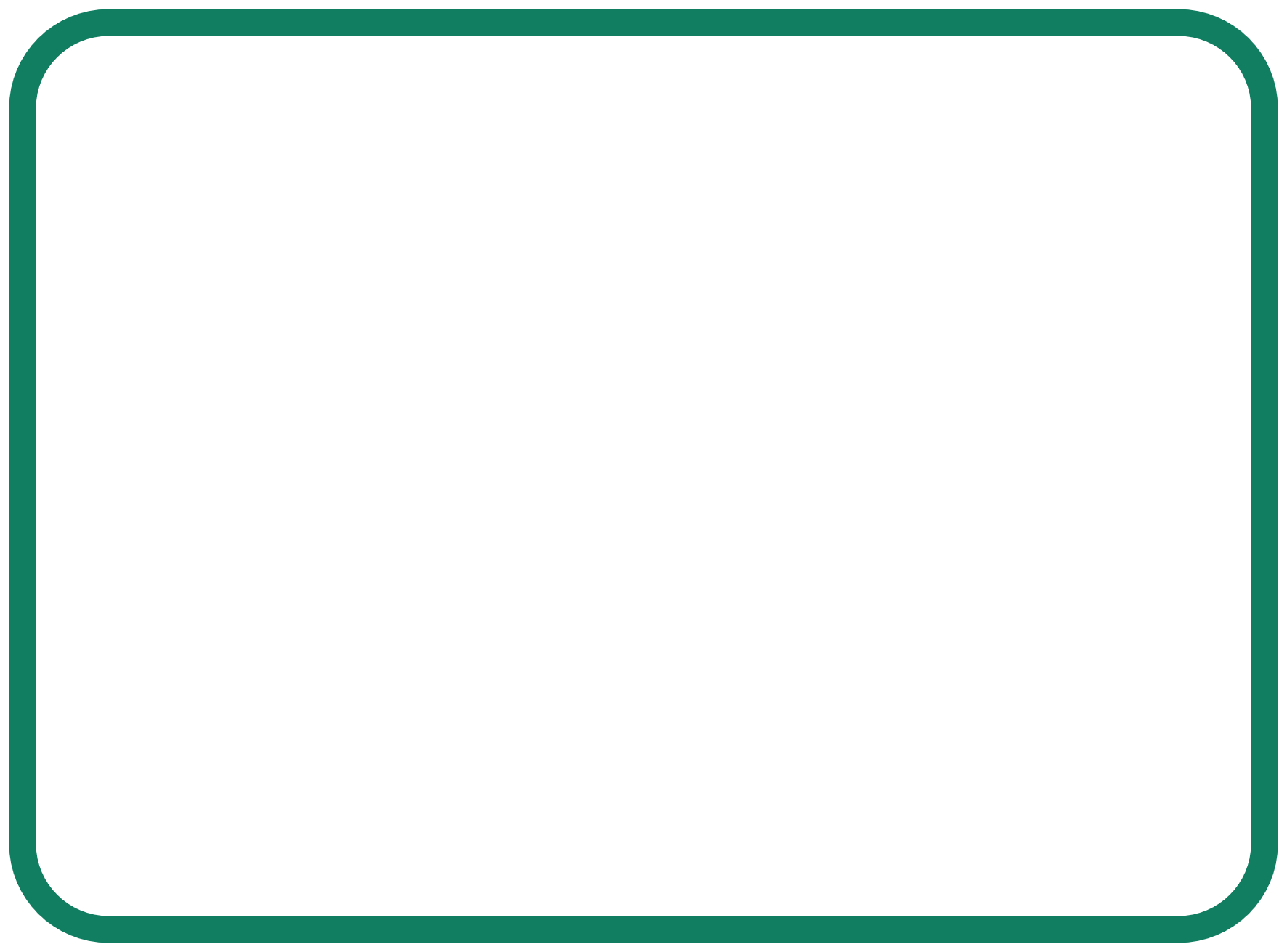 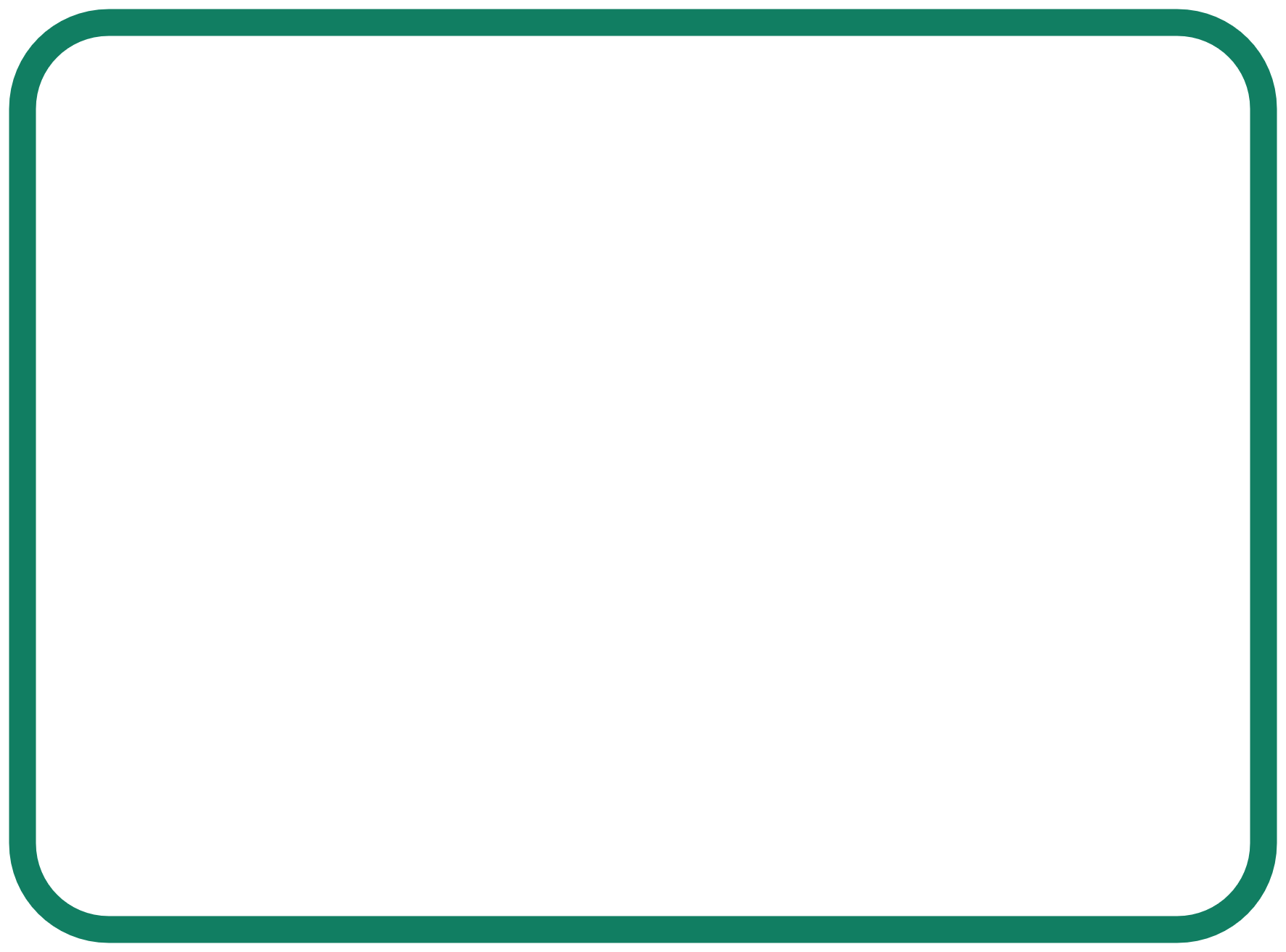 Se o veterinário prescrever antibióticos ao meu animal de estimação, terminarei todo o tratamento que foi prescritoDesparasito regularmente o meu animal de estimação